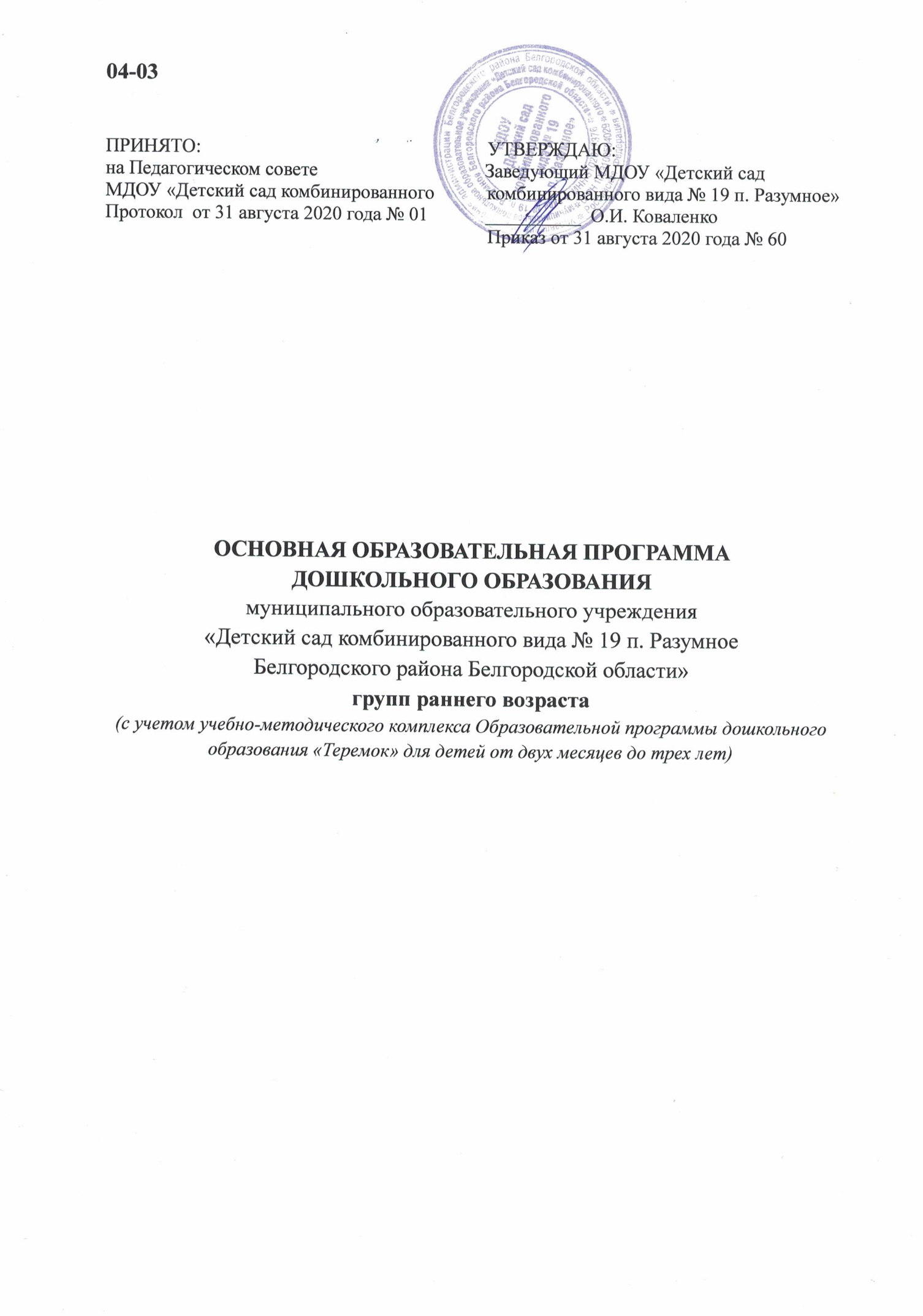 04-03ПРИНЯТО:                                                            УТВЕРЖДАЮ:            на Педагогическом совете                                   Заведующий МДОУ «Детский сад  МДОУ «Детский сад комбинированного           комбинированного вида № 19 п. Разумное»   Протокол  от 31 августа 2020 года № 01            __________  О.И. Коваленко                                                                                                                   Приказ от 31 августа 2020 года № 60ОСНОВНАЯ ОБРАЗОВАТЕЛЬНАЯ ПРОГРАММАДОШКОЛЬНОГО ОБРАЗОВАНИЯмуниципального образовательного учреждения«Детский сад комбинированного вида № 19 п. РазумноеБелгородского района Белгородской области»групп раннего возраста(с учетом учебно-методического комплекса Образовательной программы дошкольного образования «Теремок» для детей от двух месяцев до трех лет)Разумное, 2020 годСОДЕРЖАНИЕ
I. ЦЕЛЕВОЙ РАЗДЕЛ. Обязательная часть…………………………………………………………..........................4
1. Пояснительная записка……………………………………………………….......................4
1.1.1.Цели и задачи ООП ДО…………………………………………………..........................5
1.1.2.Принципы и подходы к формированию ООП ДО……………………...........................6
1.1.3.Значимые для разработки ООП ДО характеристики………………….....................….8
1.2. Планируемые результаты освоения ООП ДО………………………................................10
1.3. Развивающее оценивание качества образовательной деятельности по Программе......13
Часть формируемая участниками образовательных отношений...................................14
II. СОДЕРЖАТЕЛЬНЫЙ РАЗДЕЛ.Обязательная часть……………………………………………………......................……....15
2.1.Описание образовательной деятельности в соответствии с направлениями развития
ребенка в пяти образовательных областях………………………............................................15
2.2. Описание вариативных форм, способов, методов и средств реализации ООП ДО...…18
2.3. Особенности образовательной деятельности разных видов и культурных  практик……..272.4.Способы и направления поддержки детской инициативы……………............................30
2.5.Особенности взаимодействия педагогического коллектива с семьями воспитанников…..342.6.Содержание образовательной деятельности по профессиональной коррекции       нарушений развития детей ……………………………………………………………………372.7. Наиболее существенные характеристики содержания Программы……………………….42Часть формируемая участниками образовательных отношений.........................................42III. ОРГАНИЗАЦИОННЫЙ РАЗДЕЛ.3.1. Психолого-педагогические условия, обеспечивающие развитие ребенка………………...533.2.Материально-техническое обеспечение программы…………………….........................53
       (обеспеченность методическими материалами и средствами обучения и воспитания)3.3.Организация режима пребывания детей в образовательном учреждении...........55
3.4. Особенности организации предметно-пространственной развивающей образовательной             среды…………………………………………........................…………..…………………….563.5. Особенности традиционных событий, праздников, мероприятий.......................................60
Часть формируемая участниками образовательных отношений........................................65IV. ДОПОЛНИТЕЛЬНЫЙ РАЗДЕЛ.1.Краткая презентация ООП ДО…………………………………........................…………...66
V. ПРИЛОЖЕНИЯВВЕДЕНИЕНазвание Программы: основная образовательная программа дошкольного
образования муниципального дошкольного образовательного учреждения «Детский сад
комбинированного вида №19 п. Разумное Белгородского района Белгородской области» групп раннего возраста.Разработчики Программы:Творческая группа:-Коваленко О.И. - заведующий МДОУ, высшая квалификационная категория;
- Сенченко И.В. - старший воспитатель, высшая квалификационная категория;- Суркова Т.А. - педагог-психолог;- Агеева О.Н. – воспитатель, музыкальный руководитель;- Федорова Д.А. - инструктор по физической культуре, первая квалификационная категория.Исполнители Программы: педагогический коллектив муниципального дошкольного
образования муниципального дошкольного образовательного учреждения «Детский сад
комбинированного вида №19 п. Разумное Белгородского района Белгородской области»,
обучающиеся групп раннего возраста и их родители (законные представители).I. ЦЕЛЕВОЙ РАЗДЕЛ.1.Пояснительная записка.Основная образовательная программа дошкольного образования (далее –
Программа) муниципального дошкольного образования муниципального дошкольного образовательного учреждения «Детский сад комбинированного вида №19 п. Разумное Белгородского района Белгородской области» группы  раннего возраста разработана в соответствии с федеральным государственным образовательным стандартом дошкольного образования (Приказ № 1155 Министерства образования и науки от 17 октября 2013 года) (далее — ФГОС ДО) и Примерной основной образовательной программой дошкольного образования (одобренной решением федерального учебно-методического объединения по общему образованию от 20.05.2015г. №2/15).Программа разработана в соответствии с нормативно-правовыми документами:
Законом РФ от 29.12.2012 г. №273-ФЗ «Об образовании в Российской Федерации»;
Федеральным законом от 24 июля 1998 г. № 124-ФЗ «Об основных гарантиях прав
ребенка в Российской Федерации» (принят Государственной Думой 3 июля 1998 года, одобрен Советом Федерации 9 июля 1998 года; Постановлением Главного государственного санитарного врача РФ от 15 мая 2013г. №26 «Об утверждении СанПиН 2.4.1.3049-13 «Санитарно- эпидемиологические
требования к устройству, содержанию и организации режима работы дошкольных
образовательных организаций»; Приказом Министерства образования и науки РФ от 31 июля 2020 года №373 «Об
утверждении Порядка организации и осуществления образовательной деятельности по
основным общеобразовательным программам - образовательным программам
дошкольного образования»;Приказом Министерства образования и науки РФ от 17 октября 2013 года №1155
«Об утверждении федерального государственного образовательного стандарта дошкольного образования»; Письмом Министерства образования и науки РФ от 10 января 2014 года № 08-5 «О
соблюдении организациями, осуществляющими образовательную деятельность,
требований, установленных федеральным государственным образовательным стандартом
дошкольного образования»; Комментариями к ФГОС дошкольного образования. Минобрнауки России от 28
февраля 2014 года №08-249; Постановлением Правительства Белгородской области от 30.12.2013 г. № 528-пп «Об
утверждении государственной программы Белгородской области «Развитие образования Белгородской области на 2014-2020 годы»; Постановлением Правительства Белгородской области от 28 октября 2013 г. № 431-
пп «Об утверждении Стратегии развития дошкольного, общего и дополнительного
образования Белгородской области на 2013-2020 годы»;Уставом МДОУ «Детский сад комбинированного вида №19 п. Разумное Белгородского района Белгородской области».	Программа определяет содержание и организацию образовательной деятельности с детьми раннего возраста. 	Программа предназначена для оказания помощи родителям (законным представителям) в воспитании детей раннего возраста, охране и укреплении их физического,
эмоционального и психического здоровья, в развитии индивидуальных способностей на
уровне дошкольного образования.Программа направлена на создание условий развития ребенка раннего возраста,
открывающих возможности для его позитивной социализации, личностного развития,
развития инициативы и творческих способностей на основе сотрудничества со взрослыми
и сверстниками и соответствующим возрасту видам деятельности, создание развивающей
образовательной среды, которая представляет собой систему условий социализации и
индивидуализации детей.Программа состоит из обязательной части и части, формируемой участниками образовательных отношений. Программа включает три основных
раздела: целевой, содержательный и организационный. Обязательная часть программы предполагает комплексность подхода,
обеспечивая развитие детей во всех пяти взаимодополняющих образовательных областях (социально-коммуникативное развитие, познавательное развитие, речевое развитие, художественно-эстетическое развитие, физическое развитие). Часть, формируемая участниками образовательных отношений, разработана на
основе выбранных участниками образовательных отношений программ, направленных
на развитие детей в образовательных областях, видах деятельности и культурных
практиках (парциальные образовательные программы), отобранные с учетом
приоритетных региональных направлений, климатических особенностей и
ориентированные на потребность детей и их родителей:• Парциальной программы "Мой веселый, звонкий мяч" под редакцией Л.Н. Волошиной, Л.В. Серых.;• О.Л. Князева, М.Д. Маханева «Приобщение детей к истокам русской народной культуры»;• Программа по музыкальному воспитанию детей дошкольного возраста
«Ладушки» И.М. Каплуновой, И.А. Новоскольцевой, издательство «Композитор» (Санкт – Петербург), 2000.Содержание Программы обеспечивает развитие личности, мотивации и способностей детей раннего возраста в различных видах детской деятельности.
Программа реализуется на государственном языке Российской Федерации - русском.
Программа реализуется в течение всего времени пребывания обучающегося в МДОУ.Цели и задачи ООП ДО.Цели программы способствуют достижению целей, указанных в пункте 1.5.
ФГОС ДО и достигаются через решение задач, обозначенных в п. 1.6 ФГОС ДО.
Цели Обязательной части Программы:1.1.2. Принципы и подходы к формированию ООП ДОПринципы и подходы к формированию Программы едины для обязательной части программы и части, формируемой участниками образовательных отношений:Основные подходы к формированию ПрограммыПрограмма определяет содержание и организацию образовательной деятельности на уровне дошкольного образования.Программа обеспечивает развитие личности детей раннего возраста в различных видах общения и деятельности с учетом их возрастных, индивидуальных психологических и физиологических особенностей.	В образовательном процессе реализуется дифференцированный подход по нескольким направлениям:  - организация многоуровневой функциональной среды для свободной самостоятельной деятельности детей (обеспечение самореализации детей с разным уровнем развития);   - гибкий охват детей (индивидуально, парами, подгруппами) формами   и содержанием деятельности, соответствующими их возрастным возможностям;   - дифференцированный временной режим для разных видов совместной деятельности взрослого с детьми (7-10 минут).   Программа сформирована как программа психолого-педагогической поддержки, позитивной адаптации, социализации и индивидуализации, развития личности детей раннего возраста и определяет комплекс основных характеристик детей раннего возраста (объем, содержание и планируемые результаты в виде целевых ориентиров дошкольного образования) в образовательной деятельности МДОУ.Методологические подходы, положенные в основу формирования ПрограммыДля получения качественного образования детьми с особенностями в развитии
в рамках реализации Программы создаются необходимые условия для:- диагностики и коррекции нарушений развития и социальной их адаптации;- оказания ранней коррекционной помощи на основе специальных психолого-педагогических подходов и наиболее подходящих для этих воспитанников языков,
методов, способов общения и условий, в максимальной степени способствующих
получению дошкольного образования, а также социальному развитию этих детей.1.1.3. Значимые для разработки ООП ДО характеристики.Контингент воспитанников формируется из детей от 2 месяцев до 8 лет по одновозрастному принципу, который составляют дети как с нормой психического и физического развития, так и с ограниченными возможностями здоровья. Группы компенсирующей и комбинированной направленности для детей с тяжелыми нарушениями речи формируются на основании заключения территориальной или центральной психолого-медико-педагогической комиссии.Учет специфики условий ДООМуниципальное дошкольное образовательное учреждение «Детский сад комбинированного вида № 19 п. Разумное» является звеном муниципальной системы Белгородского района, обеспечивающим оказание помощи родителям (законным представителям) в воспитании детей, охране и укреплении их физического и психического здоровья, в развитии индивидуальных способностей и необходимой коррекции нарушений их развития на уровне дошкольного образования.Дошкольное учреждение расположено в густонаселенном массиве п. Разумное. Ближайшее окружение – МОУ  «Разуменская СОШ № 2», «Разуменская СОШ № 3», МЦКР «Разуменский Дом культуры им. И.Д. Елисеева», МОУ ДО «Разуменская детская музыкальная школа искусств», Разуменская модельная библиотека - филиал № 36. Это создает благоприятные возможности для обогащения деятельности МДОУ, расширяет спектр возможностей по организации физкультурно-оздоровительной, художественно-эстетической, социально - личностной работы, осуществлению сотрудничества с педагогическими коллективами, способствует созданию положительного имиджа детского сада среди жителей микрорайона и близлежащей территории.Климатические особенности: при организации образовательного процесса учитываются климатические особенности региона. Белгородская область – средняя полоса России: время начала и окончания тех или иных сезонных явлений (листопад, таяние снега и т. д.) и интенсивность их протекания; состав флоры и фауны; длительность светового дня; погодные условия и т. д. и интенсивность их протекания; состав флоры и фауны; длительность светового дня; погодные условия и т. д.Основными чертами климата являются: умеренно холодная зима и сухое жаркое лето. В холодное время года пребывание детей на открытом воздухе уменьшается. В теплое время года жизнедеятельность детей, преимущественно, организуется на открытом воздухе. Исходя из климатических особенностей региона, режим дня составляется в соответствии с
выделением двух периодов: холодный период (сентябрь-май); теплый период (июнь-август).  Национально – культурные особенности: этнический состав воспитанников - русские. Обучение и воспитание в ДОУ осуществляется на русском языке. Основной контингент воспитанников проживает в условиях поселка городского типа. Реализация регионального компонента осуществляется через знакомство с национально- культурными особенностями Белгородской области. Знакомясь с родным краем, его достопримечательностями, воспитанники учатся осознавать себя, живущими в определенный период, в определенных этнокультурных условиях. Данная информация реализуется через различные формы организованной образовательной деятельности с детьми (экскурсии, целевые прогулки, занятия, чтение художественной литературы, народные игры, музыку, танцы, беседы и др.).Возрастные особенности детей (первого – третьего года жизни), посещающих группы общеразвивающей и/или комбинированной направленности подробно сформулированы в Образовательной программы дошкольного образования «Теремок» для детей от двух месяцев до трех лет / Научный руководитель И.А. Лыкова; под общей редакцией Т.В. Волосовец, И.Л. Кириллова, И.А. Лыковой, О.С. Ушаковой. — М.: Издательский дом «Цветной мир», 2019. — 160 с. (2-е дополненное издание).Возрастные особенности физического и психического развития детей первого года жизниНа первом году жизни происходит становление эмоционального общения ребенка и взрослого, которое трансформируется в ситуативно-деловое общение. Для детей характерно чувственное познание ближайшего окружения, наглядно-действенное мышление, высокая двигательная активность и малая подвижность нервной системы, несформированность тормозных процессов, высокая степень отвлекаемости. Средний вес (масса тела) к году утраивается. Средний рост ребенка к году увеличивается на 20–25 см. В продолжение дня сон ребенка несколько раз чередуется с периодами активного бодрствования, длительность которого постепенно, но достаточно быстро увеличивается в течение года: с 1 часа до 3,5–4 часов. В 7–8 месяцев малыш активно ползает, может самостоятельно сесть и сохранять эту позу, занимаясь игрушкой. К году ребенок, как правило, самостоятельно ходит. Взаимосвязь и взаимозависимость разных сторон развития ребенка в первый год жизни особенно ярко проявляются при освоении основных движений. В течение первого года развиваются слуховые и зрительные восприятия. После 4,5–5 месяцев дети способны различать основные цвета и формы. Они эмоционально отзывчивы на интонацию и музыку разного характера. Простые действия с игрушкой (удерживает, размахивает) превращаются после 9–10 месяцев в несложные предметно-игровые. Кубики малыш кладет в коробку, мяч бросает, куклу баюкает. Появляются любимые игрушки. По подражанию взрослому начинает лепетать, то есть произносить слоги, из которых позже образуются слова. К концу года можно уже говорить о речевом развитии, поскольку формируются основы понимания (до 30–50 слов), ребенок начинает пользоваться несколькими простыми словами (6–10 слов).
Социализация детей идет по разным направлениям. Во втором полугодии ярко проявляют разное отношение к взрослым: близким радуются, чужих настороженно рассматривают. Идет формирование инициативных обращений к близким взрослым (звуками, улыбкой, движениями). В более старшем возрасте, находясь рядом, обращают внимание на действия товарища, эмоционально откликаются на его смех. Ребенок, находясь на руках у взрослого, начинает ориентироваться в пространстве (поворачивает голову к яркой картине, окну, двери). Самостоятельно передвигаясь (ползание, ходьба), стремится двигаться навстречу окликающему его взрослому, к заинтересовавшему предмету. Появляются простейшие элементы самообслуживания: ребенок удерживает бутылочку, к концу года держит чашку, стягивает шапку, носки, подает по просьбе взрослого предметы одежды. Основные умения к концу первого года жизни: ребенок осваивает ходьбу в ближайшем пространстве, начинает использовать по назначению отдельные предметы и игрушки. Выполняет простые просьбы и понимает объяснения, может использовать простые слова (до 8–10). Испытывает потребность в эмоциональном и в объектно направленном общении со взрослым. Знает свое имя, откликается на зов.Возрастные особенности детей от 1 года до 3 лет. Происходит качественный скачок в развитии и формировании личности ребенка. Характерная особенность - быстрый темп физического и психического развития. Отличительная особенность - тесная взаимосвязь и взаимовлияние физического и психического развития. Важнейшее психическое новообразование - возникновение речи и наглядно-действенного мышления, которое развивается оно на основе действий с предметами. В этот период происходит формирование активной речи ребенка и понимание речи взрослого в процессе совместной деятельности. Внимание, восприятие и память носят непроизвольный характер. Развитие восприятия происходит на основе внешне-ориентированного действия (по форме, величине, цвету), при непосредственном соотношении и сравнении предметов. Узнать и запомнить ребенок может только то, что ему понравилось или заинтересовало. Важнейший механизм развития ребенка в этом возрастном периоде - подражание. Общение малыша со взрослыми становится все более социальным, у ребенка появляются социальные потребности в общении, в овладении человеческими способами познания и действия. Ведущий вид деятельности - предметная деятельность Данный вид деятельности тесно связана с общением и служит предпосылкой для появления самой важной для всего периода детства деятельности – игры. Игровая деятельность носит предметно - манипулятивный характер. Основной способ познания ребенком окружающего мира в данном возрасте - это метод проб и ошибок. Предмет начинает восприниматься как вещь, имеющая определенное назначение и способ употребления. Завершается ранний возраст кризисом 3 лет. У ребенка формируется образ Я.На третьем году жизни ребенок вырастает в среднем на 7-8 см, прибавка в весе составляет 2-2,5 кг. Дети активно овладевают разнообразными движениями. Растущие двигательные возможности позволяют детям более активно знакомиться с окружающим миром, познавать свойства и качества предметов, осваивать новые способы действий. Но при этом малыши еще не способны постоянно контролировать свои движения. Поэтому воспитателю необходимо проявлять повышенное внимание к действиям детей, оберегать их от неосторожных движений, приучать к безопасному поведению в среде сверстников.  	Организм младших дошкольников недостаточно окреп. Дети легко подвергаются инфекциям. Особенно часто страдают их верхние дыхательные пути, так как объем легких ребенка пока небольшой и малыш вынужден делать частые вдохи и выдохи. Эти особенности детей воспитателю надо постоянно иметь в виду: следить за чистотой воздуха в помещении, за правильным дыханием детей (через нос, а не ртом) на прогулке, во время ходьбы и подвижных игр.  	Период раннего детства — один из самых насыщенных в познавательном аспекте из всех возрастных периодов, в настоящее время наблюдается заметная акселерация развития, которая отражается на результатах развития детей раннего возраста. Опережающим отмечается и социальное развитие, значительно раньше отмечается кризис трех лет. Повышенная ранимость организма ребенка, недостаточная морфологическая и функциональная зрелость органов и систем (быстрый темп развития осуществляется на весьма неблагоприятном фоне — при незрелости психофизиологических функций организма, а это повышает ранимость). 	Малыши в большей степени подвержены заболеваниям из-за несовершенства деятельности внутренних органов, высокого уровня утомляемости, им трудно переключиться с одной деятельности на другую, соответственно, доминантой становится процесс возбуждения и как следствие — неустойчивое эмоциональное состояние. Современные дети-дошкольники отличаются повышенной потребностью к восприятию информации, постоянно ищут возможности ее удовлетворения, не испытывают стресса при контакте с техникой, компьютером, мобильным телефоном. У современных детей система отношений доминирует над системой знаний. Если раньше у ребенка был хорошо развит подражательный рефлекс, и он старался повторять действия за взрослым, то у современных детей преобладает рефлекс свободы – они сами выстраивают модель своего поведения. Дети настойчивы и требовательны, имеют завышенную самооценку, не терпят насилия.1.2 Планируемые результаты освоения ООП ДО.В соответствии с ФГОС ДО специфика раннего детства и системные особенности образования детей от двух месяцев до трех лет делают неправомерными требования безусловного достижения ребенком младенческого и раннего возраста конкретных образовательных результатов. Поэтому результаты освоения Программы формулируются в виде целевых ориентиров образования и представляют собой возрастные характеристики возможных достижений ребенка к концу раннего детства. Реализация образовательных целей и задач Программы направлена на достижение целевых ориентиров образования, которые описаны как основные характеристики развития ребенка (обобщенные показатели). Основные характеристики развития ребенка представлены в форме описания прогнозируемых (возможных, но не обязательных) достижений воспитанников на разных возрастных этапах раннего детства. В Примерной основной образовательной программе дошкольного образования приведены показатели, которые послужили основой определения планируемых освоения Программы. Обязательная частьЦелевые ориентиры в младенческом возрасте К концу первого полугодия жизни ребенок: – обнаруживает выраженную потребность в общении со взрослыми: проявляет интерес и
положительные эмоции в ответ на обращения взрослого, сам инициирует общение,
привлекая взрослого с помощью голосовых проявлений, улыбок, движений, охотно
включается в эмоциональные игры; – проявляет поисковую и познавательную активность по отношению к предметному
окружению: с интересом рассматривает игрушки и другие предметы, следит за их
перемещением, прислушивается к издаваемым ими звукам, радуется, стремится взять
игрушку в руки, обследовать ее. К концу первого года жизни ребенок: – активно проявляет потребность в эмоциональном общении, поиске разнообразных
впечатлений, чувствительность к эмоциям и смыслам слов взрослых, избирательное
отношение к близким и посторонним людям; – активно обследует разнообразные предметы, интересуется и манипулирует ими,
пытается подражать действиям взрослых; проявляет инициативу и настойчивость в
желании получить ту или иную игрушку и действовать с ней по своему усмотрению;
– во взаимодействии со взрослым пользуется разнообразными средствами общения:
мимикой, жестами, голосовыми проявлениями (лепечет, произносит первые слова);
стремится привлечь взрослого к совместным действиям с предметами; различает
поощрение и порицание взрослыми своих действий; – охотно слушает детские стишки, песенки, игру на музыкальных инструментах,
рассматривает картинки, узнает, что на них изображено, по просьбе взрослого может
показать названный предмет; пытается сам использовать мелки и карандаши;
– стремится проявлять самостоятельность при овладении навыками самообслуживания
(есть ложкой, пить из чашки и пр.); – проявляет двигательную активность: свободно изменяет позу, сидит, ползает, встает на
ножки, переступает ногами, ходит самостоятельно или при поддержке взрослых. Целевые ориентиры в раннем возрасте ‒ ребенок интересуется окружающими предметами и активно действует с ними; эмоционально вовлечен в действия с игрушками и другими предметами, стремится проявлять настойчивость в достижении результата своих действий;   ‒ использует специфические, культурно фиксированные предметные действия, знает назначение бытовых предметов (ложки, расчески, карандаша   и пр.) и умеет пользоваться ими. Владеет простейшими навыками самообслуживания; стремится проявлять самостоятельность в бытовом и игровом поведении;   ‒ владеет активной и пассивной речью, включенной в общение; может обращаться с вопросами и просьбами, понимает речь взрослых; знает названия окружающих предметов и игрушек;   ‒ стремится к общению со взрослыми и активно подражает им в движениях и действиях; появляются игры, в которых ребенок воспроизводит действия взрослого;   ‒ проявляет интерес к сверстникам; наблюдает за их действиями и подражает им;   ‒ обладает интересом к стихам, песням и сказкам, рассматриванию картинки, стремится двигаться под музыку; проявляет эмоциональный отклик на различные произведения культуры и искусства;     ‒ у ребенка развита крупная моторика, он стремится осваивать различные виды движения (бег, лазанье, перешагивание и пр.)  Целевые ориентиры части ООП ДО, формируемой участниками образовательных
отношений
1.3. Развивающее оценивание качества образовательной деятельности по ПрограммеСистема оценки образовательной деятельности, предусмотренная Программой, предполагает оценивание качества условий образовательной деятельности, обеспечиваемых ДОУ.Программой не предусматривается оценивание качества образовательной деятельности ДОУ на основе достижения детьми планируемых результатов освоения Программы.Система оценки образовательной деятельности, предусмотренная образовательной Программой, деятельности, предполагает оценивание качества условий обеспечиваемых Организаций, включая психолого-педагогические, кадровые, материально-технические, финансовые, информационно-методические, управление Организацией и т. д.Целевые ориентиры, представленные в Программе:-не подлежат непосредственной оценке;-не являются непосредственным основанием оценки как итогового, так и промежуточного уровня развития детей;- не являются основанием для их формального сравнения с реальными достижениями детей;-не являются основой объективной оценки соответствия установленным требованиям образовательной деятельности и подготовки детей;-не являются непосредственным основанием при оценке качества образования.Программой предусмотрена система мониторинга динамики развития детей, динамики их образовательных достижений, основанная на методе наблюдения и включающая педагогические наблюдения, педагогическую диагностику, связанную с оценкой эффективности педагогических действий с целью их дальнейшей оптимизации.Такая оценка индивидуального развития детей осуществляется педагогическими работниками в рамках педагогической диагностики, связанной с оценкой эффективности педагогических действий и лежащей в основе их дальнейшего планирования. Результаты педагогической диагностики (мониторинга) используются исключительно для решения следующих образовательных задач: -индивидуализации образования (в том числе поддержки ребенка, построения его образовательной траектории или профессиональной коррекции особенностей его развития);- оптимизации работы с группой детей.		Технология педагогической диагностики индивидуального развития детей в части
освоения обязательной части Программы полностью соответствует рекомендованной в ОП ДО «Теремок» для детей от двух месяцев до трех лет / Научный руководитель И.А. Лыкова; под общей редакцией Т.В. Волосовец, И.Л. Кириллова, И.А. Лыковой, О.С. Ушаковой.		Программа предоставляет участникам образовательных отношений в ДОУ право самостоятельного выбора инструментов педагогической и психологической диагностики развития детей, в том числе, его динамики.		Система оценки качества реализации программы ДОУ обеспечивает участие всех участников образовательных отношений.		Ключевым уровнем оценки является уровень образовательного процесса, в котором непосредственно участвует ребенок, его семья и педагогический коллектив ДОУ.		Система оценки качества предоставляет педагогам и администрации Организации
материал для рефлексии своей деятельности и для серьезной работы над Программой,
которую они реализуют. Результаты оценивания качества образовательной деятельности
формируют доказательную основу для изменений основной образовательной программы,
корректировки образовательного процесса и условий образовательной деятельности.
Важную роль в системе оценки качества образовательной деятельности играют также
семьи воспитанников и другие субъекты образовательных отношений, участвующие в
оценивании образовательной деятельности Организации, предоставляя обратную связь о
качестве образовательных процессов Организации.Часть ООП, ДО формируемая участниками образовательных отношений.Парциальная программа «Мой веселый, звонкий мяч»под редакцией Л.Н. Волошиной, Л.В. Серых.Цель: способствовать полноценному физическому, психическому социальному развитию ребенка раннего возраста в процессе освоения двигательного
опыта в играх и упражнениях с разными видами мячей.Образовательные задачиОбучающие задачи:• формировать двигательные умения (ходьба, бег, лазание, бросание, ловля и др.) с
использованием двигательных действий с мячом; • обогащать и разнообразить двигательный опыт ребенка, инициировать бросание
мяча об пол двумя руками; способствовать освоению техники катания мяча, бега
за ним; закреплять умение закатывать маленький мяч в обруч, бросать одной рукой
вдаль, бросать мяч двумя руками об пол, катать в парах, прокатывать с горки;
катать маленький мяч вокруг большого одной рукой; бросать маленький мяч одной
рукой в цель (цель - большой мяч); выполнять игровые упражнения с фитнес -мячами;
• поощрять и стимулировать двигательно-игровую активность детей;
• помочь детям узнать на собственном чувственном опыте свойства мяча.
Развивающие задачи:• содействовать развитию быстроты, ловкости, координации движений, выносливости;• развивать ориентировку в пространстве в играх с мячом; • развивать чувство формы, цвета, величины, фактуры, веса и др. на основе
представлений о сенсорных свойствах мячей и других игровых атрибутов;
• развивать внимание, память, мышление, восприятие, воображение.Воспитательные задачи:воспитывать позитивное отношение к играм с мячом; интерес к действиям с
мячом; воспитывать умение действовать в коллективе (группе) сверстников;
поддерживать интерес к двигательной деятельности с нетрадиционным
оборудованием (вязаные, тряпочные, пластмассовые мячи); воспитывать
потребность в самостоятельной двигательной деятельности с мячами; воспитывать умение
действовать по правилам, играть в детском коллективе, произвольное поведение.
- оздоровительные задачи:повышать функциональные возможности организма ребенка, укреплять опорно-двигательный аппарат; создавать условия для гармоничного психического
развития каждого ребенка; формировать навыки безопасного поведения в играх с
мячамиобеспечить психоэмоциональный комфорт каждого ребенка в двигательно-игровой деятельности.Принципы и подходы к формированию программыКлючевые идеи программыНаучные основы программы связаны со становлением субъектности растущего
человека в условиях двигательно-игровой деятельности с мячами.В программе активно используются ситуации выбора видов
двигательной активности с мячом, оборудования (разнообразные мячи по размеру, цвету
и т.п.), самостоятельной двигательной деятельности, что инициирует развитие детской
субъектности в раннем возрасте.Программа по музыкальному воспитанию детей дошкольного возраста
«Ладушки» И.М. Каплуновой, И.А. НовоскольцевойЦель программы: музыкально-творческое развитие детей дошкольного возраста 3-7 лет в процессе музыкальной деятельности, музыкально - ритмических движений, инструментального музицирования, пения, слушания музыки, музыкально-игровой деятельности (пляски, игры, хороводы).Задачи: -подготовить детей к восприятию музыкальных образов и представлений; -заложить основы гармонического развития (развитие слуха, внимания, движения, чувства ритма и красоты мелодий, развитие индивидуальных музыкальных способностей); -приобщить детей к русской народно-традиционной и мировой музыкальной культуре;-развивать коммуникативные способности (общение детей друг с другом, творческое использование музыкальных впечатлений в повседневной жизни); -познакомить детей с многообразием музыкальных форм и жанров в привлекательной и доступной форме.Парциальная программа ОЛ. Князевой, М.Д. Маханевой «Приобщение детей к истокам русской народной культуры»Цель программы: формирование у детей дошкольного возраста (2-8 лет) базиса культуры на основе ознакомления с бытом и жизнью родного народа, его характером, присущими ему нравственными ценностями, традициями, особенностями культуры. Образовательная цель программы состоит в приобщении детей ко всем видам национального искусства - от архитектуры до живописи, от пляски, сказки и музыки до театра.Работа с детьми строится на основе главных методических принципов: учет возрастных особенностей детей, доступность материала, постепенность его усложнения.Планируемые результаты освоения Программ (см. п.1.3. данной ООП ДО)СОДЕРЖАТЕЛЬНЫЙ РАЗДЕЛ.2.1. Описание образовательной деятельности в соответствии с направлениями развития ребенкаСодержательный раздел представляет общее содержание Программы, обеспечивающее
полноценное развитие личности детей. Реализация задач образовательных областей
предусмотрена как в обязательной части Программы, так и в части, формируемой участниками
образовательных отношений.Содержание Программы обеспечивает развитие личности, мотивации и способностей
детей в различных видах деятельности и охватывает следующие структурные единицы,
представляющие определенные направления развития и образования детей (далее –
образовательные области):социально-коммуникативное развитие;познавательное развитие;речевое развитие;художественно-эстетическое развитие;физическое развитие.Цель, задачи и конкретное содержание образовательной деятельности по каждой образовательной области определяются целями и задачами Программы с учетом возрастных и
индивидуальных особенностей детей и реализуются:в процессе организованной образовательной деятельности с детьми;в ходе режимных моментов;в процессе самостоятельной деятельности детей в различных видах детской деятельности и во взаимодействии со взрослыми и сверстниками;в процессе взаимодействия с семьями детей по реализации Программы.Обязательная часть Программы обеспечивает реализацию в ДОО Образовательной программы дошкольного образования «Теремок» для детей от двух месяцев до трех лет / Научный руководитель И.А. Лыкова; под общей редакцией Т.В. Волосовец, И.Л. Кириллова, И.А. Лыковой, О.С. Ушаковой. — М.: Издательский дом «Цветной мир», 2019. — 160 с. (2-е дополненное издание).Организация образовательной деятельности в ДОО включает в себя обязательную часть и часть, формируемую участниками образовательных отношений.Модель соотношения образовательных программ по реализации задач
образовательных областейОбязательная часть ПрограммыСодержание образовательной области «Социально-коммуникативное развитие»
Направлено на: усвоение норм и ценностей, принятых в обществе, включая моральные и нравственные ценности;развитие общения и взаимодействия ребенка со взрослыми и сверстниками;становление самостоятельности, целенаправленности и саморегуляции собственных действий; развитие социального и эмоционального интеллекта, эмоциональной отзывчивости, сопереживания, формирование готовности к совместной деятельности со сверстниками, формирование уважительного отношения и чувства принадлежности к своей семье и к сообществу детей и взрослых в Организации;  формирование позитивных установок к различным видам труда и творчества;формирование основ безопасного поведения в быту, социуме, природе.Обязательная часть Программы соответствует:В 1 – ой группе раннего возраста, 2 – ой группе раннего возраста, 1 младшей группе -
содержанию Образовательной программы дошкольного образования «Теремок» для детей от двух месяцев до трех лет / Научный руководитель И.А. Лыкова; под общей редакцией Т.В. Волосовец, И.Л. Кириллова, И.А. Лыковой, О.С. Ушаковой. — М.: Издательский дом «Цветной мир», 2019. — 160 с. (2-е дополненное издание).Содержание образовательной области «Познавательное развитие»Предполагает:развитие интересов детей, любознательности и познавательной мотивации;формирование познавательных действий, становление сознания;развитие воображения и творческой активности;формирование первичных представлений о себе, других людях, объектах окруж. мира, о свойствах и отношениях объектов окружающего мира (форме, цвете, размере, звучании, ритме, темпе, количестве, числе, части и целом, пространстве и времени, движении и покое, причинах и следствиях и др.); о малой родине и Отечестве, представлений о социокультурных ценностях нашего народа, об отечественных традициях и праздниках, о планете Земля как общем доме людей, об особенностях ее природы, многообразии стран и народов мира.Обязательная часть Программы соответствует:В 1 – ой группе раннего возраста, 2 – ой группе раннего возраста, 1 младшей группе -
содержанию Образовательной программы дошкольного образования «Теремок» для детей от двух месяцев до трех лет / Научный руководитель И.А. Лыкова; под общей редакцией Т.В. Волосовец, И.Л. Кириллова, И.А. Лыковой, О.С. Ушаковой. — М.: Издательский дом «Цветной мир», 2019. — 160 с. (2-е дополненное издание).Содержание образовательной области «Речевое развитие» Включает:владение речью как средством общения и культуры;обогащение активного словаря;развитие связной, грамматически правильной диалогической и монологической речи;развитие речевого творчества;развитие звуковой и интонационной культуры речи, фонематического слуха;знакомство с книжной культурой, детской литературой, понимание на слух текстов
различных жанров детской литературы;формирование звуковой аналитико-синтетической активности как предпосылки обучения грамоте.В 1 – ой группе раннего возраста, 2 – ой группе раннего возраста, 1 младшей группе -
содержанию Образовательной программы дошкольного образования «Теремок» для детей от двух месяцев до трех лет / Научный руководитель И.А. Лыкова; под общей редакцией Т.В. Волосовец, И.Л. Кириллова, И.А. Лыковой, О.С. Ушаковой. — М.: Издательский дом «Цветной мир», 2019. — 160 с. (2-е дополненное издание).Содержание образовательной области «Художественно-эстетическое развитие»Предполагает:развитие предпосылок ценностно-смыслового восприятия и понимания произведений искусства (словесного, музыкального, изобразительного), мира природы;становление эстетического отношения к окружающему миру;формирование элементарных представлений о видах искусства;восприятие музыки, художественной литературы, фольклора;стимулирование сопереживания персонажам художественных произведений;реализацию самостоятельной творческой деятельности детей.В 1 – ой группе раннего возраста, 2 – ой группе раннего возраста, 1 младшей группе -
содержанию Образовательной программы дошкольного образования «Теремок» для детей от двух месяцев до трех лет / Научный руководитель И.А. Лыкова; под общей редакцией Т.В. Волосовец, И.Л. Кириллова, И.А. Лыковой, О.С. Ушаковой. — М.: Издательский дом «Цветной мир», 2019. — 160 с. (2-е дополненное издание).Содержание образовательной области «Физическое развитие» Включает:приобретение опыта двигательной деятельности детей, в том числе связанной с выполнением упражнений, направленных на развитие таких физических качеств, как координация и гибкость;формирование опорно-двигательной системы организма;развитие равновесия, координации движения, крупной и мелкой моторики обеих рук, а также правильного, не наносящего ущерба организму, выполнение основных движений
(ходьба, бег, мягкие прыжки, повороты в обе стороны);формирование начальных представлений о некоторых видах спорта, овладение подвижными играми и правилами;становление целенаправленности и саморегуляции в двигательной сфере;становление ценностей ЗОЖ, овладение его элементарными нормами и правилами (в питании, двигательном режиме, закаливании, при формировании полезных привычек и др.).В 1 – ой группе раннего возраста, 2 – ой группе раннего возраста, 1 младшей группе -
содержанию Образовательной программы дошкольного образования «Теремок» для детей от двух месяцев до трех лет / Научный руководитель И.А. Лыкова; под общей редакцией Т.В. Волосовец, И.Л. Кириллова, И.А. Лыковой, О.С. Ушаковой. — М.: Издательский дом «Цветной мир», 2019. — 160 с. (2-е дополненное издание).Описание вариативных форм, способов, методов и средств реализации ООП ДОПрограмма реализует модель образовательной деятельности, в которой представлены
современные подходы к организации всех видов детской деятельности в соответствии с
принятыми методами воспитания, обучения и развития дошкольников, средствами образования, адекватными возрасту детей формами организации образовательной деятельности. Модель построена с учетом компонентов образовательной системы, которые в реальном педагогическом процессе находятся во взаимосвязи: - в основу проектирования реализации Программы положены образовательные области, в соответствии с ними подобраны остальные структурные компоненты педагогического процесса. В ходе реализации содержания каждой образовательной области решаются основные воспитательные задачи. Конкретное содержание образовательных областей реализуется в различных видах деятельности детей, среди которых выделены три (общение, игра, познавательно-исследовательская деятельность) как сквозные механизмы развития ребенка, которые становятся ведущими видами деятельности на разных возрастных этапах развития ребенка и продолжают оставаться значимыми для него на протяжении всего дошкольного детства.Программа учитывает специфику младенческого и раннего возраста, многообразие видов детской деятельности (активности), приведенное в систему согласно возрастным особенностям детей и актуальным образовательным задачам («ансамбль деятельностей»). В «ансамбле деятельностей» определяется состав видов деятельности, выделяется ведущая деятельность, устанавливаются связи между ними и выявляется некоторый совокупный развивающий эффект.В раннем возрасте предметная деятельность является ведущей. В процессе этой деятельности ребенок усваивает культурные, исторически сложившиеся способы действий с предметами.      Кроме того, третий год жизни – время расцвета процессуальной игры. В этот период значительно усиливается мотивационная сторона игры.      На третьем году между детьми разворачивается особый вид общения – эмоционально-практическая игра. Ее отличительными особенностями являются непосредственность, отсутствие предметного содержания; раскованность, эмоциональная насыщенность, нестандартность коммуникативных средств, зеркальное отражение действий и движений партнёра.       Развитие ребенка в образовательном процессе детского сада осуществляется целостно в процессе всей его жизнедеятельности, посредством включения в следующие виды детской деятельности:Виды деятельности:Краткое описание видов детской деятельностиРанний возраст (1-3 лет)Виды деятельности детей раннего возраста (1-3 года) по образовательным областямВсе формы, способы, методы и средства реализации Программы призваны обеспечивать активное участие ребенка в образовательном процессе в соответствии с его возможностями и интересами, поддерживать личностно-развивающий характер общения и взаимодействия.Формы организации детских видов деятельностиСистема дошкольного образования в ДОУ нацелена на то, чтобы у ребенка развивалась игра и познавательная активность. В детском саду созданы условия для проявления таких качеств, как: инициативность, жизнерадостность, любопытство и стремление узнать новое. Все ситуации повседневной жизни, в которых оказывается ребенок в детском саду, имеют образовательное значение: на прогулке и во время режимных моментов ребенок выстраивает отношение к себе и другим, учится быть инициативным и принимать решения, использовать свое мышление и воображение.Образовательная деятельность в процессе самостоятельной деятельности детей в различных видах детской деятельности
Самостоятельная деятельность детей, как одна из моделей организации образовательной деятельности – это:свободная деятельность воспитанников в условиях созданной педагогами развивающей предметно-пространственной среды, обеспечивающая выбор каждым ребенком деятельности по интересам и позволяющая ему взаимодействовать со сверстниками или действовать индивидуально;организованная воспитателем деятельность воспитанников, направленная на решение задач, связанных с интересами других людей.Для решения образовательных задач Программы используются: словесные, наглядные, практические, проблемные и другие методы обучения, а также
образовательные технологии:1.Технологии личностно-ориентированного взаимодействия педагога с детьми, характерные особенности:1) смена педагогического воздействия на педагогическое взаимодействие; изменение направленности педагогического «вектора» — не только от взрослого к ребенку, но и от ребенка к взрослому;2) основной доминантой является выявление личностных особенностей каждого ребенка как индивидуального субъекта познания и других видов деятельности;
3) содержание образования не должно представлять собой только лишь набор
социокультурных образцов в виде правил, приемов действия, поведения, оно должно включая содержание субъектного опыта ребенка как опыта его индивидуальной жизнедеятельности, без чего содержание образования становится обезличенным, формальным, невостребованным.2. Информационно-коммуникативные технологии с использованием мультимедийных презентации, клипов, видеофильмов, которые дают возможность педагогу выстроить объяснение с использованием видеофрагментов.3.Игровая технология интеллектуально-творческого развития детей раннего и
дошкольного возраста «Сказочные лабиринты игры» В.В. Воскобовича.
Включение в образовательный процесс технологии интеллектуально-творческого развития детей раннего и дошкольного возраста «Сказочные лабиринты игры» В.В.
Воскобовича позволяет педагогам осуществить технологический подход к организации образовательной деятельности с детьми в соответствии с ФГОС ДО.
Использование данной технологии позволяет реализовать индивидуализацию в
качестве основного принципа современного дошкольного образования. Учитывая
особенности каждого ребенка, который становится активным участником деятельности с использованием игрового пособия, взрослый организует сотрудничество детей и взрослых как партнеров, тем самым актуализирует субъектную позицию ребенка, поддерживая его инициативность и активность. Использование игр В.В. Воскобовича в образовательном процессе способствует обеспечению вариативности содержания основной образовательной
программы и организационных форм дошкольного образования.4. Доброжелательные технологии:- «Утро радостных встреч»- «Рефлексивный круг»- «Технология развития эмоционального интеллекта» («Академия Монсиков» (Издательство «Просвещение»).- Технология «виртуального участия ребенка в детском саду»2.3. Особенности образовательной деятельности разных видов 
и культурных практик
Культурные практики раскрываются как повседневные, привычные способы самоопределения и самореализации, тесно связанные с содержанием жизни ребенка и его события с другими людьми (Н.Б. Крылова). Культурные практики связаны с активной, самостоятельной, разноаспектной и многократной апробацией каждым ребенком новых для него видов деятельности, основанных на индивидуальных интересах, потребностях, способностях.Ранний возраст - это период психического развития ребенка от 1 года до 3 лет. В
раннем возрасте содержанием совместной деятельности ребёнка и взрослого становится
усвоение культурных способов употребления предметов. Взрослый становится для
ребёнка не только источником внимания и доброжелательности, не только
"поставщиком" самих предметов, но и образцом человеческих действий с предметами.
Такое сотрудничество уже не сводится к прямой помощи или к демонстрации
предметов. Теперь необходимо соучастие взрослого, одновременная практическая
деятельность вместе с ним, выполнение одного и того же дела. В ходе такого
сотрудничества ребёнок одновременно получает и внимание взрослого, и его участие в
действиях ребёнка и, главное - новые, адекватные способы действия с предметами.
Взрослый теперь не только даёт ребёнку в руки предметы, но вместе с предметом
передаёт способ действия с ним.Культурные практики в дошкольном образовании – это ситуативное, автономное,
самостоятельное, инициируемое взрослыми, сверстниками или самим ребенком
приобретение и повторение различного культурного опыта общения и взаимодействия
со взрослыми, сверстниками, младшими или старшими детьми.В совместной деятельности с ребёнком взрослый выполняет сразу несколько функций:во-первых взрослый даёт ребёнку смысл действий с предметом, его
общественную функцию;во-вторых он организует действия и движения ребёнка, передаёт ему
технические приёмы осуществления действия;в-третьих, он через поощрения и порицания контролирует ход выполнения
действий ребёнка.Ранний возраст является периодом наиболее интенсивного усвоения способов
действий с предметами. К концу этого периода, благодаря сотрудничеству со взрослым,
ребёнок в основном умеет пользоваться бытовыми предметами и играть с игрушками.Ранний возраст является периодом наиболее интенсивного усвоения способов
действий с предметами. К концу этого периода, благодаря сотрудничеству со взрослым,
ребёнок в основном умеет пользоваться бытовыми предметами и играть с игрушками.В раннем возрасте доступны следующие культурные практики:1.Исследовательские (Экспериментирование с материалами и веществами)
2. Коммуникативные (Общение с взрослым и совместные игры со сверстниками под руководством взрослого).3. Социально-ориентированные (Предметная деятельность и игры с составными и динамическими игрушками; Самообслуживание и действия с бытовыми
предметами-орудиями).Данные культурные практики доступны для детей раннего возраста, так как
направлены на усвоение культурных способов употребления предметов. В качестве
ведущей культурной практики выступает игровая практика, позволяющая создать
событийно организованное пространство образовательной деятельности детей и
взрослых. К концу этого периода, благодаря сотрудничеству со взрослым, ребёнок в
основном умеет пользоваться бытовыми предметами и играть с игрушками.До школы культурные практики ребёнка вырастают на основе взаимодействия со
взрослыми, а также на основе его постоянно расширяющихся самостоятельных действий
(собственных проб, поиска, выбора, манипулирования предметами и действиями,
конструирования, фантазирования, наблюдения-изучения-исследования). Чтобы воспитание и обучение стали результативными, надо параллельно создавать
условия для развертывания системы многообразных свободных практик ребенка,
которые обеспечивают его самостоятельное, ответственное самовыражение.
При развитой системе культурных практик ребенку необходимо не столько воспитание,
как педагогическая поддержка, сотрудничество, общий душевный настрой (забота)
взрослого и ребенка, их взаимное доверие, озабоченность общим делом (интересом).         Развитие ребенка в образовательном процессе детского сада осуществляется целостно в процессе всей его жизнедеятельности, посредством включения в следующие виды детской деятельности:Ранний возраст (1-3 лет)Способы и направления поддержки детской инициативы.Одной из основных образовательных задач Программы является индивидуализация
образовательного процесса. Под индивидуальной образовательной стратегией понимается
система дидактических мер, обеспечивающих полноценное развитие ребенка в соответствии с
его индивидуальными особенностями и социальным заказом его родителей (законных
представителей). Деятельность педагога направляется, в первую очередь, на индивидуальную
помощь ребенку в планировании своей деятельности, на консультирование по применению тех
или иных информационных источников и дидактических пособий. Важнее не то, что знают и
умеют воспитанники, а то, как они умеют реализовывать свой личностный потенциал в
соответствии с индивидуальными особенностями.В целях обеспечения индивидуализации образовательного процесса особое внимание в
Программе уделяется:поддержке интересов ребенка со стороны взрослых, поощрению вопросов, инициативы и самостоятельности детей в различных культурных практиках;ознакомлению родителей (законных представителей) с задачами индивидуального
развития детей, методами, средствами и формами их реализации; согласование с ними маршрутов индивидуального развития ребенка; учет конструктивных пожеланий «во благо» ребенка.В развитии детской инициативы и самостоятельности воспитатель предоставляет детям возможность самостоятельно решить поставленную задачу, нацеливает их поиск нескольких вариантов решения одной задачи, поддерживает детскую инициативу и творчество, показывает детям рост их достижений, вызывает у них чувство радости и гордости от успешных самостоятельных действий.Детская инициативность и самостоятельность поддерживается педагогами и в процессе
организации других видов деятельности (активности) – трудовой, конструктивной,
изобразительной, музыкальной, двигательной, при восприятии художественной литературы и
фольклора и др.Развитие самостоятельности и детской инициативы в сквозных механизмах развития ребенкаПод самостоятельной деятельностью понимается свободная деятельность воспитанников в условиях созданной педагогами развивающей предметно-пространственной среды, обеспечивающей выбор каждым ребенком деятельности по интересам, позволяющей ему взаимодействовать со сверстниками или индивидуально.Особенности взаимодействие взрослых с детьмиПрограмма определяет выстраивание взаимодействия взрослых с детьми с позиции:признания прав и свобод ребенка;сотрудничества;сопереживания и поддержки;обсуждения;гибкого введения ограниченийНепосредственное включение ребенка в совместную деятельность со взрослыми является наиболее оптимальным путем образования. С помощью взрослого и в самостоятельной деятельности ребенок учится познавать окружающий мир, играть, рисовать, общаться с окружающими, приобретать культурные умения. Программа предусматривает построение взаимодействия взрослых с детьми на основе следующих положений:партнерские отношения взрослого и ребенка в ДОО и в семье: равноправное относительно ребенка включение взрослого в процесс деятельности, участие в реализации поставленной цели наравне с детьми, как более опытного и компетентного партнера;принятие ребенка таким, какой он есть, и вера в его способности. Взрослый не подгоняет ребенка под какой-то определенный «стандарт», а строит общение с ним с ориентацией на достоинства и индивидуальные особенности ребенка, его характер, привычки, интересы, предпочтения. Он сопереживает ребенку в радости и огорчениях, оказывает поддержку при затруднениях, участвует в его играх и занятиях. Взрослый старается избегать запретов и наказаний. Ограничения и порицания используются в случае крайней необходимости, не унижая достоинство ребенка.Данный подход обеспечивает ребенку чувство психологической защищенности,
способствует развитию его индивидуальности, положительных взаимоотношений со взрослыми и другими детьми и является основой личностно-порождающего взаимодействия, в процессе которого ребенок: учится уважать себя и других, так как отношение ребенка к себе и другим людям всегда отражает характер отношения к нему окружающих взрослых;приобретает чувство уверенности в себе, не боится ошибок;не боится быть самим собой, быть искренним;учится брать на себя ответственность за свои решения и поступки, т.к. взрослый везде, где это возможно, предоставляет ребенку право выбора того или действия.приучается думать самостоятельно, поскольку взрослые не навязывают ему своего решения, а способствуют тому, чтобы он принял собственное;учится адекватно выражать свои чувства;учится понимать других и сочувствовать им, потому что получает этот опыт из общения со взрослыми и переносит его на других людей.Личностно-порождающее взаимодействие взрослых с детьми, предполагающее создание таких ситуаций, в которых каждому ребенку предоставляется возможность выбора
деятельности, партнера, средств и пр., обеспечивается опора на его личный опыт при освоении
новых знаний и жизненных навыков, направлено на обеспечение ребенку чувства
психологической защищенности, развитие в нем индивидуальности, гуманного отношения к
окружающему миру, опыта положительного общения со взрослыми и сверстниками. Взрослый
выстраивает свои действия так, чтобы не подавлять инициативность и самостоятельность детей.Взгляд на ребенка как полноправного участника совместной деятельности создает условия для его личностного роста, развития творческой активности, снижения эмоциональной напряженности и конфликтности2.5. Особенности взаимодействия педагогического коллектива с семьями воспитанниковВ современных условиях дошкольная образовательная организация является
единственным общественным институтом, регулярно и неформально взаимодействующим
с семьей, то есть имеющим возможность оказывать на неё определенное влияние.Основной целью взаимодействия педагогического коллектива с семьями воспитанников является создание содружества «родители – дети – педагоги», в котором все участники образовательных отношений влияют друг на друга, побуждая к саморазвитию, самореализации и самовоспитанию. Концептуальной идеей Программы является идея о том, что если в центре внимания находится развивающийся Ребенок, то ему должны соответствовать развивающийся Родитель и развивающийся Педагог. Суть подхода заключается в поддержке родителей (законных
представителей) в нахождении личностного смысла в саморазвитии и повышении своей
психолого-педагогической компетентности в интересах полноценного развития и успешной
социализации детей.Технология поддержки родителей (законных представителей) в повышении психолого-педагогической компетентности включает следующие этапы:самоопределение к развитию себя как родителя;конкретизация образовательных запросов родителей;проектирование образовательного маршрута родителей;реализация образовательных маршрутов;рефлексия образовательной деятельности.При реализации данной технологии родители (законные представители) проходят все
основные шаги полного цикла рефлексивной самоорганизации. Осмысление прожитого опыта
помогает им не только освоить эффективные способы взаимодействия со своими детьми, но и
включить этот механизм саморазвития в пространство семейных отношений, используя его для решения любых жизненных проблем.В ходе совместной работы развиваются не только родители (законные представители), но и сами педагоги. Так естественным образом формируется единое сообщество «семья-детский сад», в котором все участники образовательных отношений получают импульс для
собственного развития – каждый на своем уровне. В основу совместной деятельности семьи и дошкольной организации заложены следующие принципы:единый подход к процессу воспитания ребёнка;открытость дошкольной образовательной организации для родителей;взаимное доверие во взаимоотношениях педагогов и родителей;уважение и доброжелательность друг к другу;дифференцированный подход к каждой семье;равная ответственность родителей и педагогов.Важнейшим условием обеспечения целостного развития личности ребенка является
развитие конструктивного взаимодействия с семьей.Основные цели взаимодействия детского сада и семьи:Ведущая цель — создание необходимых условий для формирования ответственных
взаимоотношений с семьями воспитанников и развития компетентности родителей
(способности разрешать разные типы социальнo-педагогических ситуаций, связанных с воспитанием ребенка); обеспечение права родителей на уважение и понимание, на участие в жизни детского сада.Основные задачи взаимодействия детского сада с семьей:установление доверительных, партнерских отношений с каждой семьей;
создание условий для участия родителей (законных представителей) в жизни ребенка в
детском саду;оказание психолого-педагогической поддержки родителям (законным представителям)
в воспитании ребенка и повышении компетентности в вопросах развития и воспитания,
охраны и укрепления здоровья детей;непрерывное повышение компетентности педагогов в вопросах взаимодействия
с семьями воспитанников.В основу организации работы с родителями (законными представителями) положены
единые для Программы методы, технологии и принципы взаимодействия. Так, различные
мероприятия с родителями (законными представителями) проводятся в технологии
деятельностного метода, что позволяет им, с одной стороны, на себе «прочувствовать»
эффективность данного подхода к образованию своих детей, а с другой, - открыть для себя и
для них новые горизонты совместного развития.Система взаимодействия с родителями (законными представителями) включает:ознакомление с результатами работы ДОО на общих родительских собраниях, анализом
участия родительской общественности в жизни ДОО;ознакомление с содержанием работы ДОО;участие в составлении планов: спортивных и культурно-массовых мероприятий, работу
общественных органов управления;целенаправленную работу, пропагандирующую общественное дошкольное воспитание в
его разных формах;обучение конкретным приемам и методам воспитания и развития ребенка в разных видах
детской деятельности на семинарах-практикумах, консультациях, открытых показах, другое.Конкретные задачи и особенности взаимодействия с семьями воспитанников зависят о возраста детей и изложены в разделе «Взаимодействие педагогов с семьями воспитанников» Образовательная программа дошкольного образования «Теремок» для детей от двух месяцев до трех лет / Научный руководитель И.А. Лыкова; под общей редакцией Т.В. Волосовец, И.Л. Кириллова, И.А. Лыковой, О.С. Ушаковой. — М.: Издательский дом «Цветной мир», 2019. — 160 с. (2-е дополненное издание)2.6. Содержание образовательной деятельности по профессиональной коррекции нарушений развития детейКоррекционная работа ДОО осуществляется в соответствии с требованиями Закона «Об образовании», ФГОС ДО, Порядком осуществления образовательной деятельности в дошкольной образовательной организации. Цель: обеспечение коррекции недостатков в физическом и (или) психическом развитии детей.Образовательная деятельность по профессиональной коррекции нарушений развития
детей в ДОО осуществляется в группах комбинированной и/или компенсирующей направленности.Комплектование групп компенсирующей направленности осуществляется на основании заключений психолого-медико-педагогических комиссий (далее – ТПМПК, ЦПМПК). Срок освоения программ – от одного до четырех (пяти) лет в зависимости от времени зачисления ребенка в группы комбинированной и компенсирующей направленности.Цель: проектирование социальной ситуации развития, осуществление коррекционно-развивающей деятельности и развивающей предметно-пространственной среды,
обеспечивающих позитивную социализацию, мотивацию и поддержку индивидуальности ребенка с ограниченными возможностями здоровья  (далее – дети с ОВЗ).Коррекционно-развивающая работа направлена на:Обеспечение коррекции нарушений развития, оказание детям квалифицированной помощи в освоении Программы.Освоение детьми Программы, разностороннее развитие с учетом возрастных и
индивидуальных особенностей и особых образовательных потребностей, социальной
адаптации.Специальные условия образования:Создание развивающей предметно-пространственной среды, которая обеспечивает
максимальную реализацию образовательного потенциала пространства и материалов,
оборудования и инвентаря для развития детей в соответствии с особенностями и потребностями каждого ребёнка, охраны и укрепления их здоровья, учёта особенностей и коррекции недостатков их развития.Программа комплексной коррекционно-развивающей работыВзаимодействие педагогов-специалистов – участников коррекционно-развивающего процесса в группе компенсирующей направленностиОказание логопедической помощи в ДООВ ДОО детям, имеющим речевые нарушения, учителя-логопеды оказывают логопедическую помощь с целью своевременного и полноценного личностного развития детей через коррекцию недоразвития речевой системы дошкольника. Педагогами осуществляется квалифицированная профилактическая, коррекционно-воспитательная работа с детьми, имеющими нарушения и дефекты речи, а также страдающими различными формами патологии речи, с учетом особенностей психофизического развития и возможностей детейПеречень мероприятий, проводимых в рамках логопедической помощи:Методы коррекционного воздействия:
практические (упражнения, задания, игры, моделирование); -наглядные; -словесные;
-организационные (сравнительные, лонгитюдинальные (изучение в динамике), комплексные);
-эмпирические (наблюдение, эксперимент, диагностика, анамнез).Содержание работы психолого-педагогической службы в ДОУДля полноценного развития детей дошкольного возраста и предотвращения нарушений психического развития старшего дошкольника в детском саду работает педагог-психолог. Цель работы: обеспечить социально - психологические условия для личностного, интеллектуального и социального развития детей, охраны психологического здоровья всех участников образовательного процесса, а также оказание психологической помощи всем участникам образовательного процесса в соответствии с целями и задачами системы.Основные функции педагога-психолога заключаются в создании условий, способствующих охране психического и физического здоровья  детей, обеспечение их эмоциональное благополучие, свободное и эффективное развитие способностей каждого ребёнка. Педагог-психолог:разрабатывает мероприятия по улучшению психолого-педагогических условий пребывания воспитанников в ДОУ;обеспечивает психическое, соматическое и социальное благополучие воспитанников в ходе непрерывного    воспитательно-образовательного процесса;содействует охране прав личности в соответствии с Конвенцией о правах ребенка;контролирует психическое развитие воспитанников;оказывает практическую помощь воспитанникам, родителям, педагогическому   коллективу в   решении   конкретных   педагогических   и воспитательно-образовательных задач.Основные формы взаимодействия с семьей2.7. Наиболее существенные характеристики содержания Программы	Приоритетным направлением деятельности МДОУ по реализации Программы является обеспечение приоритета индивидуальных способностей и возможностей каждого ребенка при освоении Программы и осуществление преемственности и плавного перехода от воспитания детей в условиях семьи к воспитанию в детском саду. Система мониторинга по изучению уровня адаптации ребенка к условиям ДОУ в раннем и дошкольном возрасте.Стратегия социализации современного ребенка в условиях детского сада в том, что адаптация малыша связана не только с проблемой приспособления к непривычной обстановке (режим, питание, среда и пр.), но и со сложностью привыкания к воспитателю, являющемуся для ребенка, по сути дела, чужим человеком. 	В условиях группы общение с ребенком должно быть эмоциональным, развивающим и в какой-то мере заменяющим новичку общение с родным человеком. Пожалуй, это самое главное в проблеме адаптации, человеческий фактор оказывается здесь ведущим. Часть Программы, формируемая участниками образовательных отношений Описание образовательной деятельности в соответствии с направлениями
развития детейОбразовательная деятельность по реализации парциальных программ строится в соответствии с доминирующим направлением развития, определенным для каждой из них.
Цель, задачи и конкретное содержание образовательной деятельности определяются
целями и задачами соответствующей парциальной программы с учетом возрастных и индивидуальных особенностей детей. ОО «Художественно-эстетическое    развитие»«Ладушки» И.М. Каплуновой, И.А. Новоскольцевой программы по музыкальному воспитанию детей дошкольного возраста, которая открывает возможности развития творческих способностей детей и их индивидуализации. Программа ориентирована на воспитание и развитие гармонической и творческой личности ребенка средствами музыкального искусства и музыкально-художественно творческой деятельности. Цель программы: музыкально-творческое развитие детей дошкольного возраста 3-7 лет в процессе музыкальной деятельности, музыкально - ритмических движений, инструментального музицирования, пения, слушания музыки, музыкально-игровой деятельности (пляски, игры, хороводы).Задачи: -подготовить детей к восприятию музыкальных образов и представлений; -заложить основы гармонического развития (развитие слуха, внимания, движения, чувства ритма и красоты мелодий, развитие индивидуальных музыкальных способностей); -приобщить детей к русской народно-традиционной и мировой музыкальной культуре;-развивать коммуникативные способности (общение детей друг с другом, творческое использование музыкальных впечатлений в повседневной жизни); -познакомить детей с многообразием музыкальных форм и жанров в привлекательной и доступной форме.Творческое развитие детей дошкольного возраста осуществляется в совместной деятельности взрослых и детей, а также в самостоятельной игровой деятельности.Примечание: Содержание и описание образовательной деятельности подробно сформулировано в контексте парциальной программы.ОО «Физическое развитие»          Парциальная программа «Мой весёлый, звонкий мяч».
Перспективное планирование содержания занятии по физическому развитию детей
раннего возраста на основе игр и игровых упражнений с мячомПредлагаемое планирование содержания занятий с мячом в группах раннего возраста
обеспечивает чередование нагрузок, охват всех групп мышц, смену активных движений и отдыха. Способность к подражанию помогает детям лучше воспринимать предлагаемое упражнение, поэтому в занятия включаются упражнения в образной, имитационной игровой форме.Кроме того, на занятиях обязательно планируются подвижные игры с мячами,
которые всегда требуют от детей активности. Игры с мячами помогают детям раннего
возраста овладеть разнообразным двигательным опытом. Педагог, исходя из
особенностей физического развития ребенка и его двигательного опыта, самостоятельно
выбирает физические упражнения, предложенные ниже:Парциальная программа «Мой веселый, звонкий мяч» используется для гибкого
планирования образовательной деятельности в части основной образовательной
программы, формируемой участниками образовательных отношений, в пределах
максимально допустимого объема образовательной нагрузки детей этого возраста,
регламентируемой действующими СанПиН. Для выработки правильных движений с
мячом нужны специально организованные занятия, на которых происходит
формирование двигательного стереотипа. Особое внимание на физкультурных занятиях
с детьми раннего возраста надо уделять тем двигательным навыкам, которые жизненно
необходимы: бросание мяча, ловля, катание, удар по мячу правой и левой
ногой поочередно и др.Планирование содержания занятий в осенний период
Образовательная область «Физическое развитие»
Планирование содержания занятий в зимний период
Образовательная область «Физическое развитие»Планирование содержания занятий в весенний период
Образовательная область «Физическое развитие»Описание образовательной деятельности по ПрограммеВ современной практике дошкольного образования огромное внимание уделяется психическому и физическому здоровью развитию детей раннего возраста, комплексному решению образовательных, оздоровительных, развивающих и воспитательных задач. Эмоциональная и социальная сферы ребенка, его собственная активность в настоящее время выходят на первый план в научно-методических разработках и образовательной деятельности педагогов- практиков.Для того, что занятия по физическому воспитанию и развитию с использованием мячей доставляли детям радость и приносили максимальную пользу для здоровья и развития, необходимо выполнение следующих организационно-педагогических условий:1.Игровые упражнения должны быть доступны, соответствовать возрастным и
индивидуальным возможностям ребенка.2. Методы и приемы, стимулирующие детей к выполнению упражнений с мячами,
могут быть зрительными (показ); двигательными (совместное выполнение с
воспитателем); слуховыми (слово, речевая инструкция: «возьми мяч», «кати мяч
вокруг обруча»).3. Общение воспитателя с детьми должно быть спокойным и доброжелательным,
создающим психологический комфорт и радостное настроение. Во время проведения
занятия необходимо использовать физические упражнения на развитие всех мышечных
групп, этому способствует применение мячей разного
диаметра (наклоны за мячом; катание мячей по поверхности ноги из положения
сидя; бросание мяча одной рукой и попеременно двумя руками).4. В ходе проведения занятий используются различные исходные положения (стоя,
сидя на ковре, лежа), что содействует не только чередованию нагрузки на ту или
иную группу мышц, но и позволяет разнообразить общеразвивающие упражнения
и упражнения, направленные на формирование определенных двигательных
умений.Принимая во внимание психологические особенности детей раннего возраста
(быстрая утомляемость, неуравновешенность), нельзя добиваться от детей
точности и правильности выполнения движений. В этот возрастной период дети
осваивают основные движения с мячом в общих чертах.Важно помочь детям узнать на собственном чувственном опыте свойства мяча;
обеспечить условия для освоения двигательных действий с мячом; инициировать
бросание мяча об пол. Двумя руками, бросание мяча вперед двумя руками от груди и бег
за ним; развивать ориентировку в пространстве в играх с мячом; формировать элементы
произвольности в играх с мячом. В связи с этим в конспектах предлагаются
разнообразные формы организации двигательной деятельности детей с мячами: техника
катания, метания, ловли мяча, бега за ним; умение бросать мяч двумя руками об пол;
катать в парах; прокатывать с горки; взаимодействовать в игровой деятельности
(погладим «мячиком-ежиком» друг друга по спине, покатаем «мяч-ежик» по спине).
Для улучшения качества других основных движений (ходьба, ползание, лазание,
бросание) также используются упражнения с мячом (например, прокати мяч по скамейке
и догони его).Большое внимание на занятии необходимо уделять индивидуальному подходу к
детям, имеющим трудности в выполнении тех или иных упражнений. В этом случае
воспитатель может помочь согласовывать свои движения с движениями сверстника,
чтобы ребенок не чувствовал себя нежеланным партнером в упражнениях или играх.
Психологический комфорт на занятии, эмоциональная насыщенность, поддержка и
помощь со стороны взрослого активизируют ребенка, помогают ему освоить основные
движения.Примечание: Содержание и описание образовательной деятельности подробно сформулировано в контексте парциальной программы.Образовательная область «Познавательное развитие»	Парциальная программа Князева О.Л., Маханева М.Д. «Приобщение детей к истокам русской народной культуры» (СПб: «ООО ИЗДАТЕЛЬСТВО ДЕТСВО-ПРЕСС», 2000).Цель программы: формирование у детей дошкольного возраста (2-8 лет) базиса культуры на основе ознакомления с бытом и жизнью родного народа, его характером, присущими ему нравственными ценностями, традициями, особенностями культуры. Образовательная цель программы состоит в приобщении детей ко всем видам национального искусства - от архитектуры до живописи, от пляски, сказки и музыки до театра.Работа с детьми строится на основе главных методических принципов: учет возрастных особенностей детей, доступность материала, постепенность его усложнения.Внедрение регионального компонента такого направления как «Краеведение», обеспечит историческую преемственность поколений, сохранение, распространение и развитие национальной культуры, поможет воспитать патриотов России, граждан, обладающих высокой толерантностью.             Для реализации данного направления реализуется парциальная программа, цель которой является воспитание гражданина России и патриота своей страны,  знающего и любящего свой край, поселок (его традиции, памятники природы, истории и культуры) с осознанным желанием и внутренней потребностью активного участия в его развитии.В качестве основных образовательных задач определены следующие: -формирование у дошкольников целостной картины мира на основе краеведения; -приобщение детей к традициям Белгородского края, к традициям России, к традициям семьи; -формирование нравственных качеств, чувства патриотизма, толерантного отношения ко всем людям, населяющим нашу многонациональную Белгородскую область и Россию; -приобщение детей к культурному наследию русского народа и изучению родного края совместно со взрослыми;  -воспитание бережного отношения к объектам природы и результатам труда людей в регионе и в целом в России.Представления о Малой Родине являются содержательной основой для осуществления разнообразной детской деятельности. Поэтому данное содержание успешно интегрируется практически со всеми образовательными областями. Интеграция краеведческого содержания с другими разделами может состоять в следующем: -участие детей в целевых прогулках, экскурсиях по селу обеспечивает необходимую двигательную активность и способствует сохранению и укреплению здоровья дошкольников; - обсуждение с детьми правил безопасного поведения на улицах села и города («Как правильно переходить дорогу», «Что можно, чего нельзя делать на улице города» и др.); - участие в совместном с воспитателем труде на участке детского сада (посильная уборка участка после листопада, подкормка птиц, живущих в городе); - развитие эстетического восприятия и суждений в процессе чтения произведений художественной литературы о малой родине, накопление опыта участия в разговорах, беседах о событиях, происходящих в родном селе, о достопримечательностях родного села, участие в придумывании сказок и историй о достопримечательностях малой родины; - рассматривание дидактических картинок, иллюстраций, отражающих отношение людей к малой родине (возложение цветов к мемориалам воинов, украшение села к праздникам, высаживание деревьев и цветов и пр.); - участие в проектной деятельности, продуктом которой являются альбомы о малой родине, создание карт села, составление маршрутов экскурсий и прогулок по селу; - коллекционирование картинок, открыток, символов, значков; - обсуждение и составление рассказов о профессиях родителей-селян; - участие с родителями и воспитателями в социально-значимых событиях, происходящих в селе (чествование ветеранов, социальные акции и пр.)Содержание работы по краеведению направлено на воспитание гражданина и патриота своей страны через приобщение детей к изучению малой родины и формирования чувства патриотизма.Ознакомление дошкольников с Белгородским краем начинается с раннего возраста, осуществляется во время организованной образовательной деятельности и в совместной деятельности взрослых и детей.Примерный план образовательной деятельности по краеведению Примечание: Содержание и описание образовательной деятельности подробно сформулировано в контексте парциальной программы.3. ОРГАНИЗАЦИОННЫЙ РАЗДЕЛ.3.1. Психолого-педагогические условия, обеспечивающие
развитие ребенкаПрограмма предполагает создание следующих психолого-педагогических условий, обеспечивающих развитие ребенка в соответствии с его возрастными и индивидуальными возможностями и интересами.1. Личностно-порождающее взаимодействие взрослых с детьми, предполагающее создание таких ситуаций, в которых каждому ребенку предоставляется возможность выбора деятельности, партнера, средств и пр.; обеспечивается опора на его личный опыт при освоении новых знаний и жизненных навыков.2. Ориентированность педагогической оценки на относительные показатели детской успешности, то есть сравнение нынешних и предыдущих достижений ребенка, стимулирование самооценки.3. Формирование игры как важнейшего фактора развития ребенка.4. Создание развивающей образовательной среды, способствующей физическому, социально-коммуникативному, познавательному, речевому, художественно-эстетическому развитию ребенка и сохранению его индивидуальности.5. Сбалансированность репродуктивной (воспроизводящей готовый образец) и продуктивной (производящей субъективно новый продукт) деятельности, то есть деятельности по освоению культурных форм и образцов и детской исследовательской, творческой деятельности; совместных и самостоятельных, подвижных и статичных форм активности.6. Участие семьи как необходимое условие для полноценного развития ребенка дошкольного возраста.7. Профессиональное развитие педагогов, направленное на развитие профессиональных компетентностей, в том числе коммуникативной компетентности и мастерства мотивирования ребенка, а также владения правилами безопасного пользования Интернетом, предполагающее создание сетевого взаимодействия педагогов и управленцев, работающих по Программе.3.2. Материально-техническое обеспечение	Важным моментом успешного осуществления образовательного процесса и комфортного пребывания детей в ДОУ является создание необходимых материально-технических и медико-социальных условий пребывания детей в ДОУ. 	Содержание развивающей предметно-пространственной среды помещений соответствует возрастным особенностям детей и требованиям Федерального государственного образовательного стандарта дошкольного образования. Создание развивающей среды в ДОУ в соответствии с современными требованиями позволяет совершенствовать эффективность педагогического процесса, обеспечить доступность развивающего пространства и предоставить каждому ребенку возможности самостоятельного выбора деятельности.  	Участок ДОУ озеленен, оснащен павильонами, имеет спортивную площадку, тропу здоровья, огороды. Для каждой возрастной группы на игровых площадках размещены игровое, спортивное оборудование, теневые навесы. Так же оборудована хозяйственная зона: помещения для хранения хозяйственного инвентаря, площадка для сбора мусора и пищевых отходов.  В ДОУ имеется центральное отопление, вода, канализация, сантехническое оборудование в хорошем состоянии. В учреждении созданы безопасные условия пребывания и жизнедеятельности детей и сотрудников. Здание оборудовано автоматической  пожарной сигнализацией и «тревожной кнопкой».  	Детский сад имеет спортивный и музыкальный залы, методический кабинет, изостудию, кабинет английского языка, кабинет психолога, логопедический кабинет, медицинский кабинет, изолятор.  Возрастные группы и помещения для занятий с детьми в достаточном количестве обеспечены детской мебелью, игровым оборудованием, развивающими игрушками и пособиями, спортивным инвентарем и другими необходимыми материалами.  Предметно-развивающая среда групповых помещений динамична, эстетически
оформлена, соответствует методическим требованиям и потребностям детей
определенного возраста.Для качественной организации образовательной деятельности по освоению
образовательной области «Физическое развитие» в ДОУ имеется необходимое спортивное оборудование и инвентарь, перечисленный в рабочей программе инструктора по физической культуре.Для качественной организации образовательной деятельности по
освоению образовательной области «Художественно-эстетическое развитие» в  ДОУ имеется необходимые инструменты, в том числе музыкальные, оборудование для
изобразительной деятельности, художественная литература по возрастам, перечисленные в рабочих программах музыкального руководителя, воспитателей.С целью реализации задач экологического воспитания оборудована экологическая
тропа. Для удобства проведения занятий, повышения их познавательной и коррекционной
ценности все объекты объединены в мини-центры (станции) с учетом видовой
принадлежности, условий обитания, требований ландшафтного дизайна. Имеется огород, поле, уголок лекарственных растений. На участке детского сада создана специальная автоплощадка — игровое пространство, включающая дорожную разметку проезжей части, перекрёстков, пешеходных переходов, где временно устанавливаются светофоры, дорожные знаки. Здесь с помощью игровых транспортных средств (велосипеды, самокаты, роликовые коньки, машины-каталки) на занятиях и в играх дети знакомятся со значениями некоторых дорожных знаков и правилами движения.В дошкольном учреждении имеется мультимедийное оборудование (экран,
проектор, ноутбук), телевизор, видеомагнитофон с набором познавательных фильмов, 2
музыкальных центра, караоке, синтезатор, семь компьютеров, в каждой группе -
магнитофоны и наборы кассет и дисков с детской музыкой и сказками. Обеспеченность методическими материалами и средствами обучения и воспитания		Обеспеченность ДОУ методическими материалами и средствами обучения обязательной части Программы соответствует Образовательной программы дошкольного образования «Теремок» для детей от двух месяцев до трех лет / Научный руководитель И.А. Лыкова; под общей редакцией Т.В. Волосовец, И.Л. Кириллова, И.А. Лыковой, О.С. Ушаковой. — М.: Издательский дом «Цветной мир», 2019. — 160 с. (2-е дополненное издание). (Приложение 2).3.3. Организация режима пребывания детей в образовательном учреждении Режим дня разработан на основе действующих СанПиН 2.4.1.3049 – 13 «Санитарноэпидемиологические требования к устройству, содержанию и организации режима работы дошкольных образовательных организаций», утверждены постановлением Главного государственного санитарного врача Российской Федерации от 15.05.2013 г. № 26 и с учетом: соответствия функциональным возможностям детей разного возраста;соблюдения баланса между разными видами детской деятельности;социального заказа родителей (законных представителей) и нормативно-правовых требований к организации режима деятельности ДОО;принципов постоянства, гибкости, последовательности, постепенности в проведении режимных процессов, чередования видов деятельности и отдыха. Режим пребывания детей в детском саду разработан для каждой возрастной группы,
скорректирован с учётом работы ДОО и с учётом климата (тёплого и холодного периода года, периода полярной ночи).Гибкий режим рассматривается в вариантах: организация жизни детей в группе в дни карантина;распределение деятельности детей в зависимости от решаемых задач, погодных условий, объёма и сложности предлагаемого детям обучающего материала; разной длительность пребывания ребёнка в группе (в период адаптации). В период адаптации к условиям детского сада организуется кратковременное посещение ребенком ДОО. Увеличение времени пребывания ребенка в детском саду происходит на основе наблюдений за состоянием ребенка и характером его привыкания. Во время адаптационного периода непосредственно образовательная деятельность не проводится, основой познавательной, творческой деятельности ребенка в этот период являются игра и общение.Режим работы ДОУ.ДОУ работает в режиме пятидневной рабочей недели.Выходные дни: суббота, воскресенье, праздничные дни.	В ДОО группы раннего возраста функционируют:- в режиме неполного дня (10,5 часов);- в режиме полного дня (12 часов);- в режиме кратковременного пребывания детей в ДОО (3 часа).Режим дня воспитанников группы.Режим дня в детском саду соответствует возрастным особенностям детей и способствует их гармоничному развитию.Режим строится в строгом соответствии с санитарно-гигиеническими требованиями. Он предусматривает разнообразную совместную образовательную деятельность дошкольников с педагогом и самостоятельную деятельность по интересам и выбору детей.Организация образовательной деятельностиОрганизация деятельности взрослых и детей по реализации и освоению Программы осуществляется в двух основных моделях организации образовательного процесса:
совместной деятельности взрослого и детей и самостоятельной деятельности детей.Решение образовательных задач в рамках первой модели – совместной деятельности
взрослого и детей - осуществляется как в виде непосредственно образовательной деятельности (не сопряженной с одновременным выполнением педагогами функций по присмотру и уходу за детьми), так и в виде образовательной деятельности, осуществляемой в ходе режимных моментов (решение образовательных задач сопряжено с одновременным выполнением функций по присмотру и уходу за детьми).Непосредственно образовательная деятельность реализуется через организацию
различных видов детской деятельности или их интеграцию с использованием разнообразных форм и методов работы, выбор которых осуществляется педагогами самостоятельно в зависимости от контингента детей, уровня освоения программы и решения конкретных образовательных задач.Проведение занятий как одной из форм формы организации деятельности детей (учебной модели организации образовательного процесса) предусмотрено в возрасте не ранее 6 лет.Объем образовательной нагрузки (как непосредственно образовательной деятельности, так и образовательной деятельности, осуществляемой в ходе режимных моментов) является примерным, дозирование нагрузки – условным, обозначающим пропорциональное соотношение продолжительности деятельности педагогов и детей по реализации и освоению содержания дошкольного образования в различных образовательных областях. Педагоги вправе самостоятельно корректировать ежедневный объем образовательной нагрузки при планировании работы по реализации Программы в зависимости от решения конкретных образовательных задач в пределах максимально допустимого объема образовательной нагрузки и требований к ней, установленных ФГОС ДО и действующими СанПиН. Объем самостоятельной деятельности как свободной деятельности воспитанников в условиях созданной педагогами предметно-развивающей образовательной среды по каждой образовательной области не определяется. Общий объем самостоятельной деятельности детей соответствует требованиям действующих СанПиН (3-4 часа в день для всех возрастных групп). Объем образовательной нагрузки на воспитанников, в том числе в рамках ООД.Образовательная деятельность осуществляется в течение всего времени пребывания детей в ДОУ. Правила организации и проведения ООД ограничены требованиями СанПиН применительно к дошкольному возрасту. Объем недельной образовательной нагрузки, необходимой для решения задач обязательной части Программы для группы раннего возраста общеразвивающей направленности составляет определенное количество ООД (образовательных ситуаций, занятий, других форм организации детских видов деятельности).Проектирование образовательного процесса в соответствии с контингентом
воспитанников, их индивидуальными и возрастными особенностями, состоянием
здоровья.В основе лежит комплексно-тематическое планирование воспитательной и
образовательной деятельности в ДОО.Цель: построение воспитательной и образовательной деятельности, направленной на обеспечение единства воспитательных, развивающих и обучающих целей и задач, с учетом интеграции образовательных областей на необходимом и достаточном материале, максимально.Приближаясь к разумному «минимуму» с учетом контингента воспитанников, их
индивидуальных и возрастных особенностей, социального заказа родителей.
Ведущим средством организации образовательной деятельности выступает интеграция
как целостное явление, объединяющее образовательные области, разные виды деятельности, приёмы и методы в единую систему.Организационной основой реализации комплексно-тематического принципа построения программы являются примерные темы (праздники, события, проекты), которые ориентированы на все направления развития ребенка дошкольного возраста и посвящены различным сторонам человеческого бытия, а также вызывают личностный интерес детей к:явлениям нравственной жизни ребенка;окружающей природе;миру искусства и литературы;традиционным для семьи, Организации, общества и государства праздничным событиям;событиям, формирующим чувство гражданской принадлежности ребенка (родной город, День народного единства, День защитника Отечества и др.)сезонным явлениям, народной культуре и традициямТематический принцип построения образовательной деятельности позволил ввести
региональные и культурные компоненты, учитывать содержательную направленность ОП ДО «Теремок». Построение образовательной деятельности основывается на адекватных возрасту формах работы с детьми. Одной теме уделяется не менее одной недели. Тема отражается в подборе материалов, находящихся в группе и уголках развития. Завершающим моментом при изучении темы является итоговое событие: досуг, праздник, спектакль, выставка, презентация и прочие. Формы подготовки и реализации тем носят интегративный характер, то есть позволяют решать задачи психолого-педагогической работы нескольких образовательных областей.Построение всей образовательной деятельности вокруг одного центрального блока дает стимул для развития детей: появляются многочисленные возможности для практики,
экспериментирования, развития основных навыков, понятийного мышления.Реализация основной образовательной программы для детей первого года жизни
проводится с каждым ребенком индивидуально в групповом помещении ежедневно не ранее чем через 45 минут после еды. Длительность занятия с каждым ребенком составляет 6 – 10 минут. Начиная с 9 месяцев с детьми проводят разнообразные подвижные игры в
индивидуальном порядке. Допускается объединение детей в небольшие группы (по 2 - 3
ребенка).Конструктор НОД в соответствии с действующим СанПиНФормы организации непосредственно-образовательной деятельности:- для детей первого года жизни – индивидуальная, малыми подгруппами;- для детей с 1 года до 4 лет – подгрупповая;- для детей 4 – до завершения образовательных отношений - подгрупповые, фронтальные.Примечание: -Режим деятельности группы представлен в Приложении 3;-учебный план, схема распределения образовательной деятельности, модель       физического развития и закаливающих мероприятий представлен в Приложение 43.5. Особенности организации развивающей предметно-пространственной средыРазвивающая предметно-пространственная среда ДОУ построена в соответствии с возрастом и индивидуальными особенностями развития детей, обеспечивает максимальную реализацию образовательного потенциала пространства и территории ДОУ, предоставляет возможности для общения и целенаправленной, разнообразной совместной деятельности детей (в том числе детей разного возраста) и взрослых, двигательной активности детей, а также возможности их уединения.В детском саду имеются разнообразные материалы, оборудование и инвентарь для развития детей дошкольного возраста в соответствии с особенностями каждого возрастного этапа, охраны и укрепления здоровья воспитанников, учёта особенностей и коррекции недостатков их развития.Организация образовательного пространства и разнообразие оборудования, материалов и инвентаря обеспечивает:- игровую, познавательную и творческую активность всех воспитанников, экспериментирование с доступными детям материалами;- двигательную активность;- эмоциональное благополучие детей;- возможность самовыражения.При организации образовательного пространства учитываются требования:- насыщенности в соответствии с возрастными возможностями детей;- трансформируемости среды,- полифункциональности материалов,- вариативности,- доступности,- безопасности.Развивающая образовательная среда организована в соответствии с основными направлениями развития детей согласно требованиям к условиям реализации основной общеобразовательной программы дошкольного образования и нормам СанПиН 2.4.1.3049-13.Основные характеристики развивающей предметно-пространственной среды в группах раннего возраста  1. Разнообразие: наличие всевозможного и максимально вариативного игрового и дидактического материала для развития ребенка, позволяющего усваивать знания и умения одного плана, но разными способами.   2. Доступность (расположение игрового и дидактического материала в поле зрения и досягаемости ребенка), а также доступность по показателям возрастного развития.   3.Эмоциогенность (обеспечение индивидуальной комфортности, психологической защищенности и эмоционального благополучия): среда должна быть яркой, красочной, привлекающей внимание ребенка и вызывающей у него положительные эмоции; позволить ребенку проявить свои эмоции.   4.Гибкое зонирование пространства по направлениям деятельности: построение не пересекающихся друг с другом развивающих зон, некая параллельность – это связано с особенностями возраста: играем не вместе, а рядом.  5. Взаимодополняемость, взаимозаменяемость предметов одной зоны и  другой.   6. Удовлетворение естественной детской активности (ранний возраст – возраст повышенной двигательной активности, исследовательского характера). Для удовлетворения возрастной активности ребенка необходимо, чтобы он имел возможность преобразовывать окружающую среду, изменять  ее самыми разнообразными способами.   Специально организованная развивающая среда оснащена игровыми пособиями, оборудованием для психомоторного развития. Размещение оборудования обеспечивает абсолютную доступность всех пособий для детей. Весь материал расположен на открытых полках на уровне не выше 1 метра от пола, что обеспечивает ребенку свободу выбора. Игровые зоны, где дети могут расслабиться и поиграть, подвигаться малыш выбирает сам. 	 Особенности организации предметно-пространственной среды
для обеспечения эмоционального благополучия ребенкаДля обеспечения эмоционального благополучия детей обстановка в детском саду должна быть располагающей, почти домашней, в таком случае дети быстро осваиваются в ней, свободно выражают свои эмоции. Все помещения детского сада, предназначенные для детей, должны быть оборудованы таким образом, чтобы ребенок чувствовал себя комфортно и свободно. Комфортная среда — это среда, в которой ребенку уютно и уверенно, где он может себя занять интересным, любимым делом. Комфортность среды дополняется ее художественно-эстетическим оформлением, которое положительно влияет на ребенка, вызывает эмоции, яркие и неповторимые ощущения. Пребывание в такой эмоциогенной среде способствует снятию напряжения, зажатости, излишней тревоги, открывает перед ребенком возможности выбора рода занятий, материалов, пространства.Особенности организации предметно-пространственной среды для
развития самостоятельностиСреда должна быть вариативной, состоять из различных площадок (исследовательских зон, игровых и пр.), которые дети могут выбирать по собственному желанию. Предметно - пространственная среда должна меняться в соответствии с интересами и проектами детей не реже, чем один раз в несколько недель.Особенности организации предметно-пространственной среды для развития игровой деятельностиИгровая среда должна стимулировать детскую активность и постоянно обновляться в соответствии с текущими интересами и инициативой детей. Игровое оборудование должно быть разнообразным и легко трансформируемым.Особенности организации предметно-пространственной среды для развития познавательной деятельностиСреда должна быть насыщенной, предоставлять ребенку возможность для активного исследования и решения задач, содержать современные материалы (конструкторы, материалы для формирования сенсорики, наборы для экспериментирования и пр.).Особенности организации предметно пространственной среды для самовыражения средствами искусстваОбразовательная среда должна обеспечивать наличие необходимых материалов, возможность заниматься разными видами деятельности: живописью, рисунком, игрой на музыкальных инструментах, пением, конструированием, актерским мастерством, танцем и пр.Особенности организации предметно-пространственной среды для физического развитияСреда должна стимулировать физическую активность детей, присущее им желание двигаться, познавать, побуждать к подвижным играм. В ходе подвижных игр, в том числе спонтанных, дети должны иметь возможность использовать игровое и спортивное оборудование. Игровая площадка должна предоставлять условия для развития крупной моторики. Игровое пространство (как на площадке, так и в помещениях) должно быть трансформируемым (меняться в зависимости от игры и предоставлять достаточно места для двигательной активности.ДОО самостоятельно определяет средства обучения. В том числе технические, соответствующие материалы (в том числе расходные), игровое. Спортивное оборудование, инвентарь, необходимые для реализации Программы.Наполняемость центров определена методическими рекомендациями для педагогических  работников дошкольных образовательных организаций и родителей детей дошкольного возраста  «Организация развивающей предметно – пространственной среды в соответствии с Федеральным государственным образовательным стандартом дошкольного образования» под редакцией О.А. Карабанова, Э.Ф. Алиевой, О.Р. Радионовой, М., 2014 г. Перечень материалов и оборудования для создания развивающей предметно-пространственной среды представлен в приложении к Программе (Приложение 4)Оснащенность техническими средствами обучения3.5. Особенности традиционных событий, праздников, мероприятий	Программа предусматривает организацию культурно-досуговой деятельности детей, задачами которой являются:организация культурного отдыха детей, их эмоциональной разрядки;развитие детского творчества в различных видах деятельности и культурных практиках;создание условий для творческого взаимодействия детей и взрослых;обогащение личного опыта детей разнообразными впечатлениями, расширение их кругозора средствами интеграции содержания различных образовательных областей;формирование у детей представлений об активных формах культурного отдыха, воспитание потребности в их самостоятельной организации.Периодичность организации досуговых мероприятий предполагает их еженедельное
проведение (длительность определяется возрастной адресованностью). Содержание досуговых мероприятий планируется педагогами ДОО (воспитателями,
музыкальными руководителями, инструктором по физической культуре, другими
специалистами) и зависит от программных задач, возрастных особенностей воспитанников, их потребностей и интересов. Для организации досуговых мероприятий возможно привлечение социальных партнеров, семьи воспитанников, иные варианты. Формы организации досуговых мероприятий:Тематические декады, месячники, недели, дни;Праздники и развлечения;Выставки совместного творчества, конкурсы;Реализация творческих проектов, фестивали;Спортивные досуговые мероприятия;Познавательные досуги, мастерские и прочее.Основные задачи педагога по организации досуга детей в группах раннего возрастаПримечание: Модель традиционных событий, мероприятий, праздников ДОО представлена в Приложении 5.В основе планирования культурно-досуговых мероприятий лежит комплексно - тематическое планирование образовательного процесса в ДОО (Приложение № 6)Часть программы, формируемая участниками образовательных отношенийМатериально-техническое обеспечениеДля успешной реализации парциальных программ в детском саду имеется необходимая материально-техническая база:-мини-музей «Моя малая Родина», «Русская изба», в каждой группе уголки родного края, патриотические центры, демонстрационный и дидактический материал, пособия, познавательная литература;-в спортивном зале и группах имеется необходимый спортивный инвентарь, атрибуты для спортивных игр, оборудованные спортивные площадки на групповых участках;- мини-галерея репродукций картин, иллюстраций к сказкам.Материально-технические условия для реализации парциальной программы1. Разнообразные мячи и другое физкультурное оборудование (обручи, мягкие модули, горки для лазания, доски для катания). Методическое сопровождение программы "Мой весёлый, звонкий мяч":1. Волошина Л.Н., Серых Л.В., Курилова Т.В. Парциальная программа и авторская технология "Мой весёлый, звонкий мяч". Физическое развитие детей раннего дошкольного возраста/Под ред. И.А. Лыковой Е.А. Сагайдачной, -М.: Издательский дом "цветной мир",
2020.-64с.Методическое обеспечение вариативной части ООП ДО ГКП представлено в контексте Программы (Содержательный раздел, пункт 2.1.1.).Развивающая предметно-пространственная среда ДОУ для реализации задач вариативной части ООП ДО ГКП представлена в контексте Программы (Организационный раздел пункт 3.2.)4. ДОПОЛНИТЕЛЬНЫЙ РАЗДЕЛ Краткая презентация ООП ДООсновная образовательная программа дошкольного образования (далее –
Программа) муниципального дошкольного образования муниципального дошкольного образовательного учреждения «Детский сад комбинированного вида №19 п. Разумное Белгородского района Белгородской области» группы кратковременного пребывания разработана в соответствии с федеральным государственным образовательным стандартом дошкольного образования (Приказ № 1155 Министерства образования и науки от 17 октября 2013 года) (далее — ФГОС ДО) и Примерной основной образовательной программой дошкольного образования (одобренной решением федерального учебно-методического объединения по общему образованию от 20.05.2015г. №2/15).Программа определяет содержание и организацию образовательной деятельности с детьми раннего возраста. 	Программа предназначена для оказания помощи родителям (законным представителям) в воспитании детей раннего возраста, охране и укреплении их физического,
эмоционального и психического здоровья, в развитии индивидуальных способностей на
уровне дошкольного образования.Программа направлена на создание условий развития ребенка раннего возраста,
открывающих возможности для его позитивной социализации, личностного развития,
развития инициативы и творческих способностей на основе сотрудничества со взрослыми
и сверстниками и соответствующим возрасту видам деятельности, создание развивающей
образовательной среды, которая представляет собой систему условий социализации и
индивидуализации детей.Программа состоит из обязательной части и части, формируемой участниками образовательных отношений. Программа включает три основных
раздела: целевой, содержательный и организационный. Обязательная часть программы предполагает комплексность подхода,
обеспечивая развитие детей во всех пяти взаимодополняющих образовательных областях (социально-коммуникативное развитие, познавательное развитие, речевое развитие, художественно-эстетическое развитие, физическое развитие). Часть, формируемая участниками образовательных отношений, разработана на
основе выбранных участниками образовательных отношений программ, направленных
на развитие детей в образовательных областях, видах деятельности и культурных
практиках (парциальные образовательные программы), отобранные с учетом
приоритетных региональных направлений, климатических особенностей и
ориентированные на потребность детей и их родителей:• Парциальной программы "Мой веселый, звонкий мяч" под редакцией Л.Н. Волошиной, Л.В. Серых.;• О.Л. Князева, М.Д. Маханева «Приобщение детей к истокам русской народной культуры»;• Программа по музыкальному воспитанию детей дошкольного возраста
«Ладушки» И.М. Каплуновой, И.А. Новоскольцевой, издательство «Композитор» (Санкт – Петербург), 2000.Содержание Программы обеспечивает развитие личности, мотивации и способностей детей раннего возраста в различных видах детской деятельности.
Программа реализуется на государственном языке Российской Федерации - русском.
Программа реализуется в течение всего времени пребывания обучающегося в МДОУ.Цели программы способствуют достижению целей, указанных в пункте 1.5.
ФГОС ДО и достигаются через решение задач, обозначенных в п. 1.6 ФГОС ДО.
Цели Обязательной части Программы: Особенности взаимодействия педагогического коллектива с семьями воспитанниковВ современных условиях дошкольная образовательная организация является
единственным общественным институтом, регулярно и неформально взаимодействующим
с семьей, то есть имеющим возможность оказывать на неё определенное влияние.Основной целью взаимодействия педагогического коллектива с семьями воспитанников является создание содружества «родители – дети – педагоги», в котором все участники образовательных отношений влияют друг на друга, побуждая к саморазвитию, самореализации и самовоспитанию. Концептуальной идеей Программы является идея о том, что если в центре внимания находится развивающийся Ребенок, то ему должны соответствовать развивающийся Родитель и развивающийся Педагог. Суть подхода заключается в поддержке родителей (законных
представителей) в нахождении личностного смысла в саморазвитии и повышении своей
психолого-педагогической компетентности в интересах полноценного развития и успешной
социализации детей.Технология поддержки родителей (законных представителей) в повышении психолого-педагогической компетентности включает следующие этапы:самоопределение к развитию себя как родителя;конкретизация образовательных запросов родителей;проектирование образовательного маршрута родителей;реализация образовательных маршрутов;рефлексия образовательной деятельности.При реализации данной технологии родители (законные представители) проходят все
основные шаги полного цикла рефлексивной самоорганизации. Осмысление прожитого опыта
помогает им не только освоить эффективные способы взаимодействия со своими детьми, но и
включить этот механизм саморазвития в пространство семейных отношений, используя его для решения любых жизненных проблем.В ходе совместной работы развиваются не только родители (законные представители), но и сами педагоги. Так естественным образом формируется единое сообщество «семья-детский сад», в котором все участники образовательных отношений получают импульс для
собственного развития – каждый на своем уровне. В основу совместной деятельности семьи и дошкольной организации заложены следующие принципы:единый подход к процессу воспитания ребёнка;открытость дошкольной образовательной организации для родителей;взаимное доверие во взаимоотношениях педагогов и родителей;уважение и доброжелательность друг к другу;дифференцированный подход к каждой семье;равная ответственность родителей и педагогов.Важнейшим условием обеспечения целостного развития личности ребенка является
развитие конструктивного взаимодействия с семьей.Основные цели взаимодействия детского сада и семьи:Ведущая цель — создание необходимых условий для формирования ответственных
взаимоотношений с семьями воспитанников и развития компетентности родителей
(способности разрешать разные типы социальнo-педагогических ситуаций, связанных с воспитанием ребенка); обеспечение права родителей на уважение и понимание, на участие в жизни детского сада.Основные задачи взаимодействия детского сада с семьей:установление доверительных, партнерских отношений с каждой семьей;
создание условий для участия родителей (законных представителей) в жизни ребенка в
детском саду;оказание психолого-педагогической поддержки родителям (законным представителям)
в воспитании ребенка и повышении компетентности в вопросах развития и воспитания,
охраны и укрепления здоровья детей;непрерывное повышение компетентности педагогов в вопросах взаимодействия
с семьями воспитанников.В основу организации работы с родителями (законными представителями) положены
единые для Программы методы, технологии и принципы взаимодействия. Так, различные
мероприятия с родителями (законными представителями) проводятся в технологии
деятельностного метода, что позволяет им, с одной стороны, на себе «прочувствовать»
эффективность данного подхода к образованию своих детей, а с другой, - открыть для себя и
для них новые горизонты совместного развития.Система взаимодействия с родителями (законными представителями) включает:ознакомление с результатами работы ДОО на общих родительских собраниях, анализом
участия родительской общественности в жизни ДОО;ознакомление с содержанием работы ДОО;участие в составлении планов: спортивных и культурно-массовых мероприятий, работу
общественных органов управления;целенаправленную работу, пропагандирующую общественное дошкольное воспитание в
его разных формах;обучение конкретным приемам и методам воспитания и развития ребенка в разных видах
детской деятельности на семинарах-практикумах, консультациях, открытых показах, другое.Краткая презентация ООП ДО размещается на сайте дошкольной образовательной
организации по адресу http://www.ds19.uobr.ru/и.Цель основной
образовательной программы
дошкольного образованияПроектирование социальных ситуаций развития ребенка и развивающей предметно-пространственной среды, обеспечивающих позитивную социализацию, мотивацию и поддержку индивидуальности детей через общение, игру, познавательно-исследовательскую деятельность и другие формы активности.В соответствии с
Федеральным законом «Об образовании в Российской
ФедерацииПрограмма содействует взаимопониманию и сотрудничеству между людьми, учитывает разнообразие мировозренческих подходов, способствует реализации права детей на свободный выбор мнений и убеждений, обеспечивает развитие способностей каждого ребенка, формирование и развитие личности ребенка в соответствии с
принятыми в семье и обществе духовно-нравственными и социокультурными ценностями, в целях интеллектуального,
духовно-нравственного, творческого и физического развития человека, удовлетворение его образовательных потребностей и интересов.Цель образовательной
программы дошкольного
образования «Теремок»Создание мотивирующей образовательной среды для освоения ребенком социокультурного опыта по вектору амплификации развития с учетом его возрастных возможностей, индивидуальных особенностей и образовательного запроса семьи.Педагогические задачи
(согласно ОП ДО
«Теремок») Поддержка у каждого ребенка чувства базового доверия к миру, обеспечение эмоционального комфорта и успешной адаптации к новым условиям социальной жизни в образовательной организации.
 Создание условий для сохранения жизни и здоровья детей; обеспечение комплексной безопасности (витальной, социальной, экологической, информационной и др.).
 Расширение представлений ребенка о мире; амплификация его развития с учетом индивидуальных особенностей и образовательного запроса семьи.
 Содействие успешной социализации и становлению социокультурного опыта ребенка в соответствии с возрастными
особенностями: культурно-гигиенические навыки, самообслуживание, способы деятельности, культурные практик и др.
 Формирование позитивного опыта общения в различных ситуациях взаимодействия с другими людьми (близкими взрослыми, детьми).
 Развитие понимания речи разных людей; поддержка становления собственной речи ребенка как основного средства коммуникации и познания окружающего мира.
 Организация условий для системного освоения детьми доступных видов активности (предпосылок деятельности) в их разнообразии.
 Поддержка становления детской инициативы и предпосылок субъекта деятельности.
 Создание условий для становления образа «Я», включающего представления о своем теле, своих умениях, привычках, желаниях, интересах, достижениях.
 Развитие личностных качеств: доброжелательности, активности, уверенности, самоуважения и др.Согласно ФГОС ДО с учетом принципов, сформулированных на основе особенностей ОП ДО «Теремок»Согласно ФГОС ДО с учетом принципов, сформулированных на основе особенностей ОП ДО «Теремок»Методологические принципы Принципы организации образовательной деятельностиПринцип амплификации развития Принцип целенаправленности, интегративностиПринцип антропоцентризма Принцип наглядностиПринцип вариативности Принцип доступности при необходимой степени трудностиПринцип диалогичности Принцип объективностиПринцип инициирования субъектности Принцип связи образования с жизнью, воспитывающего и развивающего характера образованияПринцип культуросообразности Принцип сознательности и активностиПринцип природосообразности Принцип систематичности и последовательностиПринцип целостности Принцип прочностиПри разработке содержания Программы учитываются:При разработке содержания Программы учитываются:Комплексно-тематический принцип построения образовательной деятельности.Комплексно-тематический принцип построения образовательной деятельности.Принципа гибкого распределения компонентов режима в течение дняПринципа гибкого распределения компонентов режима в течение дняПринцип интеграции содержания образовательных областейПринцип интеграции содержания образовательных областейОбразовательная среда в соответствии с Программой строится на основе системы принципов деятельностного обучения:Образовательная среда в соответствии с Программой строится на основе системы принципов деятельностного обучения:Принцип психологической комфортности: Взаимоотношения между детьми и взрослыми строятся на основе доброжелательности, поддержки и взаимопомощи.Принцип психологической комфортности: Взаимоотношения между детьми и взрослыми строятся на основе доброжелательности, поддержки и взаимопомощи.Принцип деятельности: Основной акцент делается на организации самостоятельных детских «открытий» в процессе разнообразных видов деятельности детей (игре, общении, исследовании и пр.); педагог выступает, прежде всего, как организатор образовательного процесса.Принцип деятельности: Основной акцент делается на организации самостоятельных детских «открытий» в процессе разнообразных видов деятельности детей (игре, общении, исследовании и пр.); педагог выступает, прежде всего, как организатор образовательного процесса.Принцип целостности: У ребенка формируется целостное представление о мире, себе самом, социокультурных отношениях;Принцип целостности: У ребенка формируется целостное представление о мире, себе самом, социокультурных отношениях;Принцип минимакса: Создаются условия для продвижения каждого ребенка по индивидуальной траектории развития и саморазвития – в своем темпе, на уровне своего возможного максимума.Принцип минимакса: Создаются условия для продвижения каждого ребенка по индивидуальной траектории развития и саморазвития – в своем темпе, на уровне своего возможного максимума.Принцип творчества: Образовательный процесс ориентирован на развитие творческих способностей каждого ребенка, приобретение им собственного опыта творческой деятельности.Принцип творчества: Образовательный процесс ориентирован на развитие творческих способностей каждого ребенка, приобретение им собственного опыта творческой деятельности.Принцип вариативности: Детям предоставляются возможности выбора материалов, видов активности, участников совместной деятельности и общения, информации, способа действия и др.Принцип вариативности: Детям предоставляются возможности выбора материалов, видов активности, участников совместной деятельности и общения, информации, способа действия и др.Содержательная основа Программы Культурологический подход, принимающий во внимание все условия места и времени, которых родился и живет ребенок, специфику его ближайшего окружения и исторического прошлого страны, города, основные ценностные ориентации представителей его народа, этноса;
 Гуманистический подход, предполагающий признание личностного начала в ребенке, ориентацию на его субъективные потребности и интересы, признание его прав и свобод, самоценности детства как основы психического развития;  Аксиологический подход, определяющий совокупность приоритетных ценностей в образовании, воспитании и саморазвитии человека;  Деятельностный подход, позволяющий определить доминанту взаимоотношений ребенка с окружающим миром, актуализировать реализацию потребностей в осознании себя субъектом деятельности;  Полисубъектный подход, предполагающий необходимость учета влияния всех факторов социального развития;  Синергетический подход, позволяющий рассматривать каждый субъект педагогического процесса как саморазвивающиеся подсистемы, осуществляющие переход от развития к саморазвитию.Целевые ориентиры на этапе завершения освоения парциальных программПарциальная программа «Мой веселый, звонкий мяч» под редакцией Л.Н.
Волошиной, Л.В. СерыхК концу третьего года жизни ребенок:-выполняет основные виды движений с мячом (катание, бросание, ловля); развиты
основные моторные действия;-владеет игровыми упражнениями с мячом;-может самостоятельно выбрать мяч и вид двигательно-игровой деятельности с
ним;-соблюдает основные правила подвижных игр с мячом;-понимает и выполняет инструкцию организатора игры (воспитателя, родителя,
няни, старшего ребенка);-проявляет самостоятельность и инициативность в организации индивидуальных подвижных игр с мячом (по интересу, желанию).О.Л. Князева, М.Д. Маханева «Приобщение детей к истокам русской народной культуры»-у ребенка появляется устойчивый интерес к окружающему миру, к жизни и деятельности взрослых и сверстников, к явлениям природы, в том числе и своей малой Родины;-имеются представления о родном поселке, народных промыслах,  предметах старинного быта, элементах народного костюма, некоторых традиционных праздниках;-формировать у детей чувство сопричастности себя к своей семье, к малой Родине и страны. «Ладушки» И.М. Каплуновой, И.А. Новоскольцевой- эмоционально воспринимает музыку (выражает своё отношение словами); - различает 2-хчастную и 3-хчастную форму произведения; способен придумать сюжет к музыкальному произведению; - способен отобразить своё отношение к музыке в рисунке; - передаёт в движении характер музыкального произведения, проявляет желание музицировать; - проявляет согласованность, эмоциональность и выразительность при пении, а так же желание солировать; узнает знакомые песни по любому фрагменту; - двигается ритмично, чувствует смену частей музыки, проявляет творчество, выразительность движений; проявляет желание выступать самостоятельно; - правильно и ритмично прохлопывает ритмические рисунки (ритмоформулы), умеет их составлять, проговаривать, проигрывать на музыкальных инструментах; - проявляет себя разных видах музыкальной исполнительской деятельности; активен в театрализации, инсценировки песен и танцевальном творчестве; - импровизирует мелодии на заданную тему, участвует в инструментальных импровизацияхОбразовательные области ПрограммыОбязательная часть-Социально-коммуникативное развитие
- Познавательное развитие
- Речевое развитие
- Художественно-эстетическое развитие
- Физическое развитие-Примерная основная образовательная
программа дошкольного образования
(одобренной решением федерального
учебно-методического объединения по
общему образованию от 20.05.2015г.№ 2/15).-УМК Образовательная программа дошкольного образования «Теремок» для детей от двух месяцев до трех лет / Научный руководитель И.А. Лыкова; под общей редакцией Т.В. Волосовец, И.Л. Кириллова, И.А. Лыковой, О.С. Ушаковой. — М.: Издательский дом «Цветной мир», 2019. — 160 с. (2-е дополненное издание)Часть, формируемая участниками образовательных отношенийЧасть, формируемая участниками образовательных отношений- Физическое развитие - Познавательное развитие- Художественно-эстетическое-Парциальная программа «Мой весёлый,
звонкий мяч» под редакцией Л.Н. Волошиной, Л.В. Серых;-О.Л. Князева, М.Д. Маханева «Приобщение детей к истокам русской народной культуры»-Программа по музыкальному воспитанию детей дошкольного возраста «Ладушки» И.М. Каплуновой , И.А. Новоскольцевой ООГруппы воспитательных задачСквозные механизмыразвитияребенкаПриоритетныевидыдетскойдеятельностиФормы организации детских видов деятельности (в том числе в рамках организации непрерывной организованной образовательной деятельностиФРФизическое воспитание:—	охрана и укрепление здоровья, закаливание, развитие движений;—	формирование нравственно-физических навыков, потребности в физическом совершенстве;воспитание культурно-гигиенических качеств;—	формирование представлений о своем организме, здоровье, режиме, об активности и отдыхе;—формирование навыков выполнения основных движенийИгра, общение, познавательно -исследовательская деятельностьДвигательнаяООД по физическому развитию; утренняя гимнастика, подвижные игры с правилами (в т.ч. народные), игровые упражнения, двигательные паузы, спортивные пробежки, соревнования и праздники, эстафеты, физкультурные минутки и др.Физическое воспитание:—	охрана и укрепление здоровья, закаливание, развитие движений;—	формирование нравственно-физических навыков, потребности в физическом совершенстве;воспитание культурно-гигиенических качеств;—	формирование представлений о своем организме, здоровье, режиме, об активности и отдыхе;—формирование навыков выполнения основных движенийИгра, общение, познавательно -исследовательская деятельностьДвигательнаяООД по физическому развитию; утренняя гимнастика, подвижные игры с правилами (в т.ч. народные), игровые упражнения, двигательные паузы, спортивные пробежки, соревнования и праздники, эстафеты, физкультурные минутки и др.СКРНравственное воспитание:—	формирование механизма нравственного воспитания: представлений, нравственных чувств, нравственных привычек и норм, практики поведения;—воспитание нравственных качеств, востребованных в современном обществеТрудоваяИгровые ситуации, игры с правилами (дидактические (с предметами и игрушками, на-стольно-печатные, словесные, шансовые, компьютерные), подвижные, народные), творческие игры (сюжетные, сюжетно-ролевые, театрализованные, конструктивные) и др. Беседы, речевые ситуации, составление рассказов и сказок, творческие пересказы, разгадывание загадок, ситуативные разговоры, ситуации морального выбора, речевые тренинги, совместные с взрослыми проекты и др. Индивидуальные и подгрупповые поручения, дежурства, совместный (общий, коллективный) труд (в т.ч. в рамках практико-ориентированных проектов) и др.СКРТрудовое воспитание:—	помощь ребенку в овладении трудовой деятельностью;—	развитие личности ребенка в трудеТрудоваяИгровые ситуации, игры с правилами (дидактические (с предметами и игрушками, на-стольно-печатные, словесные, шансовые, компьютерные), подвижные, народные), творческие игры (сюжетные, сюжетно-ролевые, театрализованные, конструктивные) и др. Беседы, речевые ситуации, составление рассказов и сказок, творческие пересказы, разгадывание загадок, ситуативные разговоры, ситуации морального выбора, речевые тренинги, совместные с взрослыми проекты и др. Индивидуальные и подгрупповые поручения, дежурства, совместный (общий, коллективный) труд (в т.ч. в рамках практико-ориентированных проектов) и др.ПРУмственное воспитание:—	сенсорное воспитание;—	развитие мыслительной деятельности;—	воспитание любознательности, познавательных интересов;—формирование элементарных знаний о предметах и явлениях окружающей жизни как условие умственного ростаКонструктивнаяООД по познавательному развитию; наблюдения, экскурсии, целевые прогулки, решение проблемных ситуаций, опыты, экспериментирование, коллекционирование, моделирование, познавательно-исследовательские проекты, дидактические, конструктивные игры и др.РРУмственное воспитание:—	сенсорное воспитание;—	развитие мыслительной деятельности;—	воспитание любознательности, познавательных интересов;—формирование элементарных знаний о предметах и явлениях окружающей жизни как условие умственного ростаВосприятие художественной литературы и фольклораООД по речевому развитию; рассказы, беседы, пересказы, загадывание и разгадывание загадок, словесные и настольно-печатные игры с правилами, ситуативные разговоры, сюжетные (в т.ч. режиссерские) игры, речевые тренинги и др. Рассказывание, чтение, обсуждение, разучивание, инсценирование произведений, игры-драматизации, театрализованные игры, различные виды театра (теневой, бибабо, пальчиковый и пр.) и др.РРУмственное воспитание:—	сенсорное воспитание;—	развитие мыслительной деятельности;—	воспитание любознательности, познавательных интересов;—формирование элементарных знаний о предметах и явлениях окружающей жизни как условие умственного ростаИгра, общение, познавательно -исследовательская деятельностьВосприятие художественной литературы и фольклораОбсуждение, разучивание и инсценирование произведений, игры-драматизации, детские спектакли и др.ХЭРЭстетическое воспитание:—формирование эстетического отношения к окружающему;— формирование художественных умений в области разных искусствИгра, общение, познавательно -исследовательская деятельностьИзобразительнаяООД по художественно-эстетическому развитию (изобразительной деятельности); мастерские детского творчества, выставки изобразительного искусства, вернисажи детского творчества, рассказы и беседы об искусстве, творческие проекты эстетического содержания и др.ХЭРЭстетическое воспитание:—формирование эстетического отношения к окружающему;— формирование художественных умений в области разных искусствИгра, общение, познавательно -исследовательская деятельностьМузыкальнаяООД по художественно-эстетическому развитию (музыкальной деятельности); слушание и исполнение музыкальных произведений, музыкально-ритмические движения, музыкальные игры и импровизации, инсценировки, драматизации, занятия в музыкальном зале, организация детского оркестра и др.Младенческий возраст (2 месяца - 1год)-непосредственное эмоциональное общение со взрослым, -манипулирование с предметами и познавательно-исследовательские действия, -восприятие музыки, детских песен и стихов, -двигательная активность и тактильно-двигательные игрыРанний возраст (1 год-3года)-предметная деятельность и игры  с составными и динамическими игрушками, -экспериментирование с материалами и веществами, -общение с взрослым и совместные игры со сверстниками под руководством взрослого,-самообслуживание и действия с бытовыми предметами-орудиями, -восприятие смысла музыки, сказок, стихов, рассматривание картинок, -двигательная активностьПредметная деятельность является ведущей раннем возрасте (А.Н.Леонтьев,Д.Б.Эльконин, М.И.Лисина)Формы организации детской деятельностиспецифическими манипуляциями с предметами (рассматривает, трогает, вертит в руках, сосет, грызет, постукивает, размахивает,возит по столу круглый мячик катает, бумагу мнет, гремит погремушкой,резиновую игрушку сжимает)Предметная деятельность и развитие общения ребенка со взрослымФормы организации детской деятельности-ситуативно-деловое общение: ребенок одновременно получает и внимание взрослого, и его участие в своих действиях и, главное – овладевает новыми для него, культурными способами действия с предметами. Взрослый разъясняет ребёнку назначение различных предметов, показывает, как ими пользоваться, помогает овладеть действиями, оценивает правильность их выполнения, корректирует их. -внеситуативно-познавательное общение:Эта форма общения зарождается к концу раннего возраста, в период, когда ребенок овладевает активной речью и начинает задавать взрослым вопросы об окружающем его мире, обсуждать увиденное на картинках, прочитанное в книжках. где взрослый выступает как источник новых знаний о предметах, с которыми ребенок не может взаимодействовать непосредственно.Предметная деятельность и развитие познавательной сферы ребенкаФормы организации детской деятельностиПредметная деятельность способствует развитию познавательной активности ребенка, совершенствованию психических процессов: ощущения, восприятия, внимания, памяти, мышления. Исследовательская активность ребенка развивается, совершенствуется, усложняется на протяжении всего раннего возраста, оставаясь важной составляющей познавательного и творческого развития, как в этот, так и в последующие возрастные периоды. Богатая и разнообразная предметная среда, побуждающая малыша к активным действиям, является важнейшим условием развития его познавательной сферы.Игры с предметами.Формы организации детской деятельностиТретий год жизни – время расцвета процессуальной игры.Малыши начинают лечить кукол, играют в магазин, парикмахерскую и др.На третьем году дети начинают все чаще включать в игру предметы-заместители. Если ранее использование предметов-заместителей носило характер подражания взрослому, то теперь малыши способны придумыватьсобственные замещения.Общение со сверстниками.Формы организации детской деятельностиВид общения – эмоционально-практическая игра. Ее отличительными особенностями являются непосредственность, отсутствие предметного содержания; раскованность, эмоциональная насыщенность, нестандартность коммуникативных средств, зеркальное отражение действий и движений партнёра. Дети стремятся продемонстрировать себя ровеснику: бегают, визжат, принимают причудливые позы, издают неожиданные звукосочетания и пр.В ходе эмоционально-практических игр дети начинают лучше чувствовать и понимать друг друга. Опыт общения со сверстниками учит малышей жить в коллективе, ладить с другими людьми.Двигательная активность.Формы организации детской деятельностиНа третьем году дети свободно передвигаются, могут менять ритм и направление движения. К трем годам они могут бегать, меняя скорость, в одном направлении или по кругу, кружиться на месте, влезать на стул, скамейку, подпрыгивать на двух ногах на месте и прыгать вперед, спрыгивать с невысоких предметов, перепрыгивать через ручейки, канавки и др. По мере того, как ходьба ребенка становится все более автоматизированной, создаются условия для более сложной деятельности, предполагающей сочетание ходьбы и действий с предметами. Ребенок может, не боясь потерять равновесие и упасть, носить в руках предметы, возить их за тесемку, толкать перед собой игрушку на палочке, коляску, играть в разнообразные игры с мячами (катать, подбрасывать, ловить, перекатывать, догонять мяч) и пр.Образовательная деятельностьФормы организации детской деятельности- наблюдения - в уголке природы; - индивидуальные игры и игры с небольшими подгруппами детей (дидактические, развивающие, сюжетные, музыкальные, подвижные и пр.);- создание практических, игровых, проблемных ситуаций и ситуаций общения, сотрудничества, гуманных проявлений, заботы о малышах в детском саду, проявлений эмоциональной отзывчивости к взрослым и сверстникам;- беседы и разговоры с детьми по их интересам;- рассматривание дидактических картинок, иллюстраций, просмотр видеоматериалов разнообразного содержания;- индивидуальную работу с детьми в соответствии с задачами разных образовательных областей;- двигательную деятельность детей, активность которой зависит от содержания организованной образовательной деятельности в первой половине дня;- работу по воспитанию у детей культурно-гигиенических навыков и культуры здоровья.Образовательная деятельность, осуществляемая во время прогулки, включает:- подвижные игры и упражнения, направленные на оптимизацию режима двигательной активности и укрепление здоровья детей;- наблюдения за объектами и явлениями природы, направленное на установление разнообразных связей и зависимостей в природе, воспитание отношения к ней;- экспериментирование с объектами неживой природы;- сюжетно-ролевые и конструктивные игры (с песком, со снегом, с природным материалом);- элементарную трудовую деятельность детей на участке детского сада;- свободное общение воспитателя с детьми.Основные направления развития
дошкольника (образовательные
области)Приоритетный вид детской
деятельностиСоциально-коммуникативное самообслуживание и действия с
бытовыми предметами орудиями (ложка, совок, лопатка и пр.)Познавательное предметная деятельность и игры с
составными и динамическими игрушкамиэкспериментирование с материалами
и веществами (песок, вода, тесто и пр.)Речевое общение с взрослым и совместные игры со сверстниками под руководством взрослогоФизическое двигательная активностьХудожественно-эстетическое восприятие смысла музыки, сказок,
стихов, рассматривание картинокОО «Физическое развитие»Игровая беседа с элементами движений, игра, упражнения, экспериментирование, ситуативный разговор, беседа, рассказ, чтение, проблемная ситуацияОО «Социально - коммуникативное развитие»Игровое упражнение, индивидуальная игра, совместная с воспитателем игра, совместная со сверстниками игра (парная, в малой группе), игра, чтение, беседа, наблюдение, рассматривание, чтение, педагогическая ситуация, праздник, экскурсияОО «Речевое развитие»Рассматривание, игровая ситуация. дидактическая игра, ситуация общения, беседа (в том числе в процессе наблюдения за объектами природы, трудом взрослых). хороводная игра с пением, игра-драматизация, чтение, обсуждение, рассказ, играОО «Познавательное развитие»Действие с предметами, рассматривание, наблюдение, игра-экспериментирование, конструирование, ситуативный разговор, рассказ, беседа, проблемная ситуация, развивающая играОО «Художественно - эстетическое развитие»Рассматривание эстетически привлекательных предметов, игра, слушание соответствующее возрасту народной, классической, детской музыки, экспериментирование со звуками, музыкально-дидактическая игра, разучивание музыкальных игр и танцев, совместное пениеСоциально-коммуникативное развитие.Развитие общения со взрослым-взрослый удовлетворяет потребность ребенка в общении и социальном взаимодействии, поощряя ребенка к активной речи;-играет с ребенком, используя различные предметы, при этом активные действия ребенка и взрослого чередуются; показывает образцы действий с предметами; -создает предметно-развивающую среду для самостоятельной игры-исследования; -поддерживает инициативу ребенка в общении и предметно-манипулятивной активности, поощряет его действия;-способствует развитию у ребенка интереса и доброжелательного отношения к другим детям: создает безопасное пространство для взаимодействия детей, насыщая его разнообразными предметами, наблюдает за активностью детей в этом пространстве, поощряет проявление интереса детей друг к другу; -продолжает поддерживать стремление ребенка к самостоятельности в различных повседневных ситуациях и при овладении навыками самообслуживания.  Развитие социальных отношений и общения со сверстникамивзрослый наблюдает за спонтанно складывающимся взаимодействием детей между собой в различных игровых и/или повседневных ситуациях; обращает внимание детей на чувства, которые появляются у них в процессе социального взаимодействия. Развитие игрывзрослый организует соответствующую игровую среду, знакомит детей с различными игровыми сюжетами, помогает освоить простые игровые действия (покормить куклу, помешать в кастрюльке «еду»), использовать предметы-заместители, поддерживает попытки ребенка играть в роли (мамы, дочки, врача и др.), организует несложные сюжетные игры с несколькими детьми.Социального и эмоционального развития-взрослый грамотно проводит адаптацию ребенка к Организации, учитывая привязанность детей к близким, привлекает родителей (законных представителей) или родных для участия и содействия в период адаптации; -помогает ребенку найти себе занятия, знакомя его с пространством Организации, имеющимися в нем предметами и материалами; -поддерживает стремление детей к самостоятельности в самообслуживании (дает возможность самим одеваться, умываться и пр., помогает им), -поощряет участие детей в повседневных бытовых занятиях; приучает к опрятности, знакомит с правилами этикета. Познавательное развитиеОзнакомление с окружающим миромвзрослый знакомит детей с назначением и свойствами окружающих предметов и явлений в группе, на прогулке, в ходе игр и занятий; помогает освоить действия с игрушками-орудиями (совочком, лопаткой и пр.).  Развитие познавательно-исследовательской активности и познавательных способностейвзрослый поощряет любознательность и исследовательскую деятельность детей, создавая для этого насыщенную предметно-развивающую среду, наполняя ее соответствующими предметами (предметы быта – кастрюли, кружки, корзинки, пластмассовые банки, бутылки,  а также грецкие орехи, каштаны, песок и воду);- с вниманием относится к проявлению интереса детей к окружающему природному миру, к детским вопросам, не спешит давать готовые ответы, разделяя удивление и детский интерес.  Речевое развитиеРазвитие речи в повседневной жизнивзрослый внимательно относится к выражению детьми своих желаний, чувств, интересов, вопросов, терпеливо выслушивают детей, стремятся понять, что ребенок хочет сказать, поддерживая тем самым активную речь детей;-использует различные ситуации для диалога с детьми, а также создает условия для развития общения детей между собой (задает открытые вопросы, побуждающие детей к активной речи; комментирует события и ситуации их повседневной жизни; говорит с ребенком о его опыте, событиях из жизни, его интересах; инициирует обмен мнениями и информацией между детьми).Развитие разных сторон речивзрослый читает детям книги, вместе рассматривают картинки, объясняет, что на них изображено, поощряет разучивание стихов; -организуют речевые игры, стимулируют словотворчество; -проводят специальные игры и занятия, направленные на обогащение словарного запаса, развитие грамматического и интонационного строя речи, на развитие планирующей и регулирующей функций речи.   Художественно-эстетическое развитиеРазвитие у детей эстетического отношения к окружающему мирувзрослый привлекает внимание детей к красивым вещам, красоте природы, произведениям искусства, вовлекают их в процесс сопереживания по поводу воспринятого, поддерживают выражение эстетических переживаний ребенка.Приобщение к изобразительным видам деятельностивзрослый предоставляет детям широкие возможности для экспериментирования с материалами – красками, карандашами, мелками, пластилином, глиной, бумагой и др.; -знакомит с разнообразными простыми приемами изобразительной деятельности; -поощряет воображение и творчество детей.Приобщение к музыкальной культуревзрослые создают в Организации и в групповых помещениях музыкальную среду, органично включая музыку в повседневную жизнь;-слушают с детьми фрагменты музыкальных произведений, звучание различных, в том числе детских музыкальных инструментов, -экспериментируют с инструментами и звучащими предметами;-поют вместе с детьми песни, побуждают ритмично двигаться под музыку; -поощряют проявления эмоционального отклика ребенка на музыку. Приобщение детей к театрализованной деятельностивзрослые знакомят детей с театрализованными действиями в ходе разнообразных игр, -инсценируют знакомые детям сказки, стихи, организуют просмотры театрализованных представлений;-побуждают детей принимать посильное участие в инсценировках, беседуют с ними по поводу увиденного.  Физическое развитиеУкрепление здоровья детей, становление ценностей здорового образа жизнивзрослые организуют правильный режим дня, -приучают детей к соблюдению правил личной гигиены, -в доступной форме объясняют, что полезно и что вредно для здоровья. Развитие различных видов двигательной активностивзрослые проводят подвижные игры, способствуя получению детьми радости от двигательной активности, развитию ловкости, координации движений, правильной осанки;-вовлекают детей в игры с предметами, стимулирующие развитие мелкой моторики.Формирования навыков безопасного поведениявзрослые создают в Организации безопасную среду, а также предостерегают детей от поступков, угрожающих их жизни и здоровьюСоциально-коммуникативное развитиеПредметная деятельность и игры с составными и динамическими игрушками в развивающих центрах; сюжетно-ролевые игры; индивидуальные игры; совместные игры; все виды деятельности, предполагающие общение со сверстниками; выполнение гигиенических процедур; самообслуживание; трудовая деятельность; рассматривание тематических альбомов.Познавательное развитиеСамостоятельные игры в развивающих центрах; сюжетно-ролевые игры; рассматривание тематических альбомов, книг; развивающие настольно-печатные игры; дидактические игры; наблюдения; экспериментирование.Речевое развитиеВсе виды деятельности, предполагающие общение со сверстниками; самостоятельное рассказывание; самостоятельные игры по мотивам художественных произведений; самостоятельная деятельность в книжном уголке; совместные игрыХудожественно-эстетическое развитиеИгры в развивающих центрах; самостоятельное рисование, лепка, конструктивное моделирование, аппликация; рассматривание репродукций картин, иллюстраций, фотографий; самостоятельное музицирование, игра на детских муз. инструментах; слушание; рассматривание выставок детских работФизическое развитиеСамостоятельные подвижные игры; спортивные игры; использование в играх спортивного инвентаря.Предметная деятельность является ведущей раннем возрасте (А.Н.Леонтьев,Д.Б.Эльконин, М.И.Лисина)Формы организации детской деятельностиспецифическими манипуляциями с предметами (рассматривает, трогает, вертит в руках, сосет, грызет, постукивает, размахивает,возит по столу круглый мячик катает, бумагу мнет, гремит погремушкой,резиновую игрушку сжимает)Предметная деятельность и развитие общения ребенка со взрослымФормы организации детской деятельности-ситуативно-деловое общение: ребенок одновременно получает и внимание взрослого, и его участие в своих действиях и, главное – овладевает новыми для него, культурными способами действия с предметами. Взрослый разъясняет ребёнку назначение различных предметов, показывает, как ими пользоваться, помогает овладеть действиями, оценивает правильность их выполнения, корректирует их. -внеситуативно-познавательное общение:Эта форма общения зарождается к концу раннего возраста, в период, когда ребенок овладевает активной речью и начинает задавать взрослым вопросы об окружающем его мире, обсуждать увиденное на картинках, прочитанное в книжках. где взрослый выступает как источник новых знаний о предметах, с которыми ребенок не может взаимодействовать непосредственно.Предметная деятельность и развитие познавательной сферы ребенкаФормы организации детской деятельностиПредметная деятельность способствует развитию познавательной активности ребенка, совершенствованию психических процессов: ощущения, восприятия, внимания, памяти, мышления. Исследовательская активность ребенка развивается, совершенствуется, усложняется на протяжении всего раннего возраста, оставаясь важной составляющей познавательного и творческого развития, как в этот, так и в последующие возрастные периоды. Богатая и разнообразная предметная среда, побуждающая малыша к активным действиям, является важнейшим условием развития его познавательной сферы.Игры с предметами.Формы организации детской деятельностиТретий год жизни – время расцвета процессуальной игры.Малыши начинают лечить кукол, играют в магазин, парикмахерскую и др.На третьем году дети начинают все чаще включать в игру предметы-заместители. Если ранее использование предметов-заместителей носило характер подражания взрослому, то теперь малыши способны придумыватьсобственные замещения.Общение со сверстниками.Формы организации детской деятельностиВид общения – эмоционально-практическая игра. Ее отличительными особенностями являются непосредственность, отсутствие предметного содержания; раскованность, эмоциональная насыщенность, нестандартность коммуникативных средств, зеркальное отражение действий и движений партнёра. Дети стремятся продемонстрировать себя ровеснику: бегают, визжат, принимают причудливые позы, издают неожиданные звукосочетания и пр.В ходе эмоционально-практических игр дети начинают лучше чувствовать и понимать друг друга. Опыт общения со сверстниками учит малышей жить в коллективе, ладить с другими людьми.Двигательная активность.Формы организации детской деятельностиНа третьем году дети свободно передвигаются, могут менять ритм и направление движения. К трем годам они могут бегать, меняя скорость, в одном направлении или по кругу, кружиться на месте, влезать на стул, скамейку, подпрыгивать на двух ногах на месте и прыгать вперед, спрыгивать с невысоких предметов, перепрыгивать через ручейки, канавки и др. По мере того, как ходьба ребенка становится все более автоматизированной, создаются условия для более сложной деятельности, предполагающей сочетание ходьбы и действий с предметами. Ребенок может, не боясь потерять равновесие и упасть, носить в руках предметы, возить их за тесемку, толкать перед собой игрушку на палочке, коляску, играть в разнообразные игры с мячами (катать, подбрасывать, ловить, перекатывать, догонять мяч) и пр.Образовательная деятельностьФормы организации детской деятельности- наблюдения - в уголке природы; - индивидуальные игры и игры с небольшими подгруппами детей (дидактические, развивающие, сюжетные, музыкальные, подвижные и пр.);- создание практических, игровых, проблемных ситуаций и ситуаций общения, сотрудничества, гуманных проявлений, заботы о малышах в детском саду, проявлений эмоциональной отзывчивости к взрослым и сверстникам;- беседы и разговоры с детьми по их интересам;- рассматривание дидактических картинок, иллюстраций, просмотр видеоматериалов разнообразного содержания;- индивидуальную работу с детьми в соответствии с задачами разных образовательных областей;- двигательную деятельность детей, активность которой зависит от содержания организованной образовательной деятельности в первой половине дня;- работу по воспитанию у детей культурно-гигиенических навыков и культуры здоровья.Образовательная деятельность, осуществляемая во время прогулки, включает:- подвижные игры и упражнения, направленные на оптимизацию режима двигательной активности и укрепление здоровья детей;- наблюдения за объектами и явлениями природы, направленное на установление разнообразных связей и зависимостей в природе, воспитание отношения к ней;- экспериментирование с объектами неживой природы;- сюжетно-ролевые и конструктивные игры (с песком, со снегом, с природным материалом);- элементарную трудовую деятельность детей на участке детского сада;- свободное общение воспитателя с детьми.Особенности поддержки инициативы ребенкаРанний возраст-проявление внимание к вопросам детей, побуждение и поощрение их познавательной активности, путем создания ситуаций самостоятельного поиска решения возникающих проблем;- показ детям примера доброго отношения к окружающим: как утешить обиженного, угостить, обрадовать, помочь;- создание возможности участвовать в разнообразных делах: в играх, двигательных упражнениях, в действиях по обследованию свойств и качеств предметов и их использованию, в рисовании, лепке, речевом общении, в творчестве (имитации, подражание образам животных, танцевальные импровизации и т. п.).Младшийдошкольный возраст-проявление внимания к вопросам детей, поощрение познавательной активности каждого ребенка;-создание ситуаций самостоятельного поиска решения возникающих проблем-развитие стремления к наблюдению, обследованию свойств и качеств предметов-создание условий для участия в разнообразных делах: в играх, в действиях по обследованию предметов, в двигательных упражнениях, в рисовании, лепке, речевом общении, в творчестве  и т.д.Ранний возрастПриоритетная сфера проявления детской инициативы – самостоятельная  исследовательская деятельность с предметами, веществами; обогащение собственного сенсорного опыта восприятия окружающего мираДля поддержки детской инициативы педагоги:  предоставляют детям самостоятельность во всем, что не предоставляет опасности для их жизни и здоровья, помогая им реализовывать свои планы;
 не критикуют результаты деятельности ребенка и его самого как личность;  формируют у детей привычку самостоятельно находить для себя интересные занятия; приучают свободно пользоваться игрушками и пособиями; знакомят детей с группой, другими помещениями, сотрудниками детского сада, территорией прогулочных участков с целью повышения самостоятельности;  побуждают детей к разнообразным действиям с предметами, направленными на ознакомление с их качествами и свойствами;  поддерживают интерес ребенка к тому, что он рассматривает и наблюдает в разные режимные моменты;  устанавливают простые и понятные детям нормы жизни группы;  взрослые эмоционально положительно настраиваются на день работы; радуются совместности проживания этого дня с детьми. Избегают ситуаций спешки, поторапливания детей;  для поддержки инициативы в продуктивной творческой деятельности по указанию ребенка создают для него изображения или лепку, другие изделия;  содержат в открытом доступе безопасные изоматериалы;  поощряют занятия изодеятельностью, выражают одобрение любому результату труда ребенкаВид деятельности: игроваяСодержание деятельности:
Игры, дающие возможность активному проявлению индивидуальности ребенка, его находчивости, сообразительности, воображения;
 Игры, создаваемые самими детьми, - творческие (в том числе сюжетно-ролевые);
 Игра как самостоятельная деятельность детей, способствующая приобретению ими опыта организации совместной деятельности на основе предварительного обдумывания, обсуждения общей цели, совместных усилий к ее достижению, общих интересов и переживаний.
При организации игры педагог стремится к тому, чтобы дети могли проявить творческую активность и инициативу, помогает детям «погрузиться» в игровую ситуацию и решать возникшие вопросы самостоятельно.Вид деятельности: познавательно-исследовательскаяСодержание деятельности:
Формирование арсенала способов познания:
 Наблюдение и самонаблюдение; сенсорное обследование объектов; логические операции (сравнение, синтез, классификация, абстрагирование, сериация, конкретизация, аналогия); простейшие измерения; экспериментирование с природными (водой, воздухом, снегом и др.) и рукотворными (магнитами, увеличительными стеклами и т.п.) объектами; просмотр видеофильмов, телепередач, презентаций; поиск информации в сети Интернет, в познавательной литературе и др.
Организация условий для самостоятельной познавательно-исследовательской деятельности детей:
 постоянное расширение арсенала объектов, отличающихся ярко выраженной
многофункциональностью;
 предоставление детям возможности использовать самостоятельно обнаруженные ими свойства объектов в разнообразных видах деятельности (игре, конструировании, труде и пр.) и побуждение к дальнейшему их изучению.
Педагог постоянно создает ситуации, удовлетворяющие потребности ребенка в познавательной деятельности и побуждающие активно применять свои знания и умения; ставит перед детьми все более сложные задачи, развивает волю, поддерживает желание преодолевать трудности, доводить начатое дело до конца, нацеливает на поиск новых творческих решений.Вид деятельности: коммуникативнаяСодержание деятельности Развитию коммуникативной деятельности (общения в процессе взаимодействия со взрослыми и сверстниками) следует уделять особое внимание. Путь, по которому должно идти руководство развитием речи детей в целях формирования у них способности строить связное высказывание, ведет от диалога между взрослым и ребенком, в котором взрослый берет на себя руководящую роль, направляя ход мысли и способы ее выражения, к монологической речи самого ребенка. Для поддержки речевой активности педагог проводит беседы с детьми, направляющие их внимание на воплощение интересных событий в словесные игры и сочинение самостоятельных
рассказов и сказок. В беседе ребенок учится выражать свои мысли в речи, слушать собеседника. Для «пробуждения» детской инициативы педагоги задают детям разнообразные вопросы
уточняющие, наводящие, проблемные, эвристические и пр.Направления взаимодействияНаправления взаимодействияНаправления взаимодействияНаправления взаимодействияНаправления взаимодействияПедагогический
мониторингВзаимное
информированиеКонсультированиеПсихолого
педагогическое
просвещение и
педагогическая
поддержкаСовместная
деятельность
ДОО с
семьейФормы взаимодействияФормы взаимодействияФормы взаимодействияФормы взаимодействияФормы взаимодействияСоциологические
исследования по
определению
социального
статуса и микроклимата
семьи; беседы;
Наблюдение за
общением членов
семьи с ребенком;
Проведение
мониторинга
потребностей
семьи в
образовании
ребенка
ПрочееНеформальные
встречи;
Консультации;
Опросы;
Анкетирование;Интервью;
Родительские
встречи;
Семейный клуб;
Официальный сайт
ДОО;
Объявления,
фотогазеты,
памятки, буклеты;
стенды;
Публикации в
СМИ;
ПрочееКонсультации по
различным вопросам
(индивидуальные,
семейные, очные,
дистанционные)Собрание;
Конференция;
Семейная
гостиная;
«Родительский университет»;
Тематические
встречи;
Творческие
задания;
Тренинги;
Семинар
практикум;
Мастер-класс;
Приглашение
специалистов;
Дискуссия;
«Круглый» стол
ПрочееСовет
Учреждения;
Дни открытых
дверей;
Совместна проектная
деятельность;
Клубы по
интересам;
Выставки
совместного
творчества;
Досуговые
мероприятия;
Театральные
встречи;
ПрочееНаправления работыУчитель-логопедРазвитие понимания речи и словаря.
Формирование и совершенствование грамматического строя речи.
Развитие фонетико-фонематической системы языка и навыков языкового анализа и синтеза
(развитие просодической стороны речи, коррекция произносительной стороны речи; работа над
слоговой структурой и звуконаполняемостью слов; совершенствование фонематического восприятия,
развитие навыков звукового и слогового анализа и синтеза).
Развитие связной речи.
Формирование коммуникативных навыков.
Подготовка к обучению грамоте. Обучение грамоте.
Профилактика нарушения письма и чтения.
Формирование предпосылок универсальных учебных действий (УУД).
Развитие неречевых психических функций.
Развитие общей и мелкой моторики.ВоспитательСоздание в группе благоприятной внешней среды, спокойного эмоционального фона;
Постоянное стимулирование ребенка к речевому общению;
Контроль за речью детей; Воспитание у детей критического отношения к своей речи.Музыкальный руководительРазвитие:
 Музыкальных и творческих способностей дошкольников в различных видах деятельности, исходя из возрастных и индивидуальных возможностей каждого ребенка с нарушением речи;
 Звуковой культуры речи воспитанников;
 Слухового восприятия, темпа, ритма речи, силы голоса; мелкой и общей моторики; связной речи и ее грамматической стороныИнструктор по физической культуре Определение наиболее адекватной деятельности, способствующей полноценному удовлетворению потребностей ребенка в движении, его моторному развитию;
 Осуществление дифференцированной работы для коррекции физического и двигательного развития;
 Закрепление лексико-грамматические категорий, развитие слухового внимания и восприятия, звукопроизношения в специально организованной двигательной деятельности;
 Вовлечение родителей в процесс формирования здорового образа жизни ребенка.Педагог-психолог Оказание помощи детям в адаптации (совместно с воспитателями и медицинским персоналом);
 Проведение психологической диагностики, доведение педагогам по ее результатам необходимых рекомендаций (индивидуализация воспитания детей группы «риска», своевременное устранение конфликтных ситуаций и их профилактика);
 Проведение коррекционно-развивающей работы с детьми групп компенсирующей направленности;
 Организация психолого-диагностической и психо-коррекционной работы с семьями воспитанников;
 Проведение консультативной работы с педагогическим персоналом;
 Осуществление профессиональной деятельности по созданию социально – психологических условий для комфортного пребывания детей в ДОО.Учитель-дефектологФормирование предпосылок универсальных учебных действий (УУД);
- Коррекция нарушений в развитии образовательным областям «Познавательное развитие», «Речевое развитие», «Социально-коммуникативное развитие», «Художественно-эстетическое развитие»Разделы работы Точки взаимодействияТочки взаимодействияТочки взаимодействияТочки взаимодействияТочки взаимодействияТочки взаимодействияУчитель-логопед Воспитатель Музыкальный
руководительМузыкальный
руководительИнструктор
по физической
культуреПедагог-психологПедагог-психологДиагностика (стартовая, промежуточная, заключительная)Диагностика (стартовая, промежуточная, заключительная)Диагностика (стартовая, промежуточная, заключительная)Диагностика (стартовая, промежуточная, заключительная)Диагностика (стартовая, промежуточная, заключительная)Диагностика (стартовая, промежуточная, заключительная)Диагностика (стартовая, промежуточная, заключительная)Звукопроизношение Разучивание
комплексов арт.
Гимнастик.
Автоматизация
звуков в речи.
Контролировани
е правильного
произнесения
звуков.Артикуляционные
уклады гласных и
согласных звуков.
Дыхательная
гимнастика.
Вокальные
упражнения.Артикуляционные
уклады гласных и
согласных звуков.
Дыхательная
гимнастика.
Вокальные
упражнения.Дыхательная
гимнастика.
Фонетическая
ритмика.Фонетическая
ритмикаФонетическая
ритмикаФормирование самоконтроля над речьюФормирование самоконтроля над речьюФормирование самоконтроля над речьюФормирование самоконтроля над речьюФормирование самоконтроля над речьюФормирование самоконтроля над речьюТемповые
характеристики речи.Интонационная
выразительность
речи.Тембр, темп,
ритм, интонация.
Сила, высота
голоса. Голосовые
упражнения.Тембр, темп,
ритм, интонация.
Сила, высота
голоса. Голосовые
упражнения.Темп, ритм,
высота, сила
голоса.
Интонационная
выразительность
речи.Интонационная
выразительность
речи.Интонационная
выразительность
речи.Моторика (общая и
мелкая моторика
пальцев рук)Пальчиковая
гимнастика с
речевым
сопровождением
.Координация
речи и
движения.
Формирование
графических
навыков.Координация речи и движения.
Пальчиковая гимнастика.Координация речи и движения.
Пальчиковая гимнастика.Координация речи и движения.
Пальчиковая гимнастика.Пальчиковая
гимнастика
с речевым
сопровождением.
Массаж кистей
рук.
Кинезиологически
е упражнения.
Координация речи
и движения.Пальчиковая
гимнастика
с речевым
сопровождением.
Массаж кистей
рук.
Кинезиологически
е упражнения.
Координация речи
и движения.Словарь Организация непосредственно образовательной деятельности детей в рамках
лексической темы.Организация непосредственно образовательной деятельности детей в рамках
лексической темы.Организация непосредственно образовательной деятельности детей в рамках
лексической темы.Организация непосредственно образовательной деятельности детей в рамках
лексической темы.Организация непосредственно образовательной деятельности детей в рамках
лексической темы.Организация непосредственно образовательной деятельности детей в рамках
лексической темы.Фонематические
процессыРазвитие слухового, зрительного, пространственного восприятия.
Развитие концентрации слухового внимания, слухового гнозиса и слуховой
памяти.Развитие слухового, зрительного, пространственного восприятия.
Развитие концентрации слухового внимания, слухового гнозиса и слуховой
памяти.Развитие слухового, зрительного, пространственного восприятия.
Развитие концентрации слухового внимания, слухового гнозиса и слуховой
памяти.Развитие слухового, зрительного, пространственного восприятия.
Развитие концентрации слухового внимания, слухового гнозиса и слуховой
памяти.Развитие слухового, зрительного, пространственного восприятия.
Развитие концентрации слухового внимания, слухового гнозиса и слуховой
памяти.Развитие слухового, зрительного, пространственного восприятия.
Развитие концентрации слухового внимания, слухового гнозиса и слуховой
памяти.Фонематические
процессыФонематический
анализ слова.Слушание музыки, звуков. Слушание музыки, звуков. Слушание музыки, звуков. Работа над ритмом.Работа над ритмом.Грамматические
категорииРабота по
закреплению
изученных
грамматических
категорий.Контроль использования грамматических категорий в речи
дошкольника.Контроль использования грамматических категорий в речи
дошкольника.Контроль использования грамматических категорий в речи
дошкольника.Контроль использования грамматических категорий в речи
дошкольника.Контроль использования грамматических категорий в речи
дошкольника.Связная речь Обучение всем
видам связного
высказывания.
Работа со
стихотворными
текстамиРабота со
стихотворными
текстами,
фольклорными
формами.Работа со
стихотворными
текстами,
фольклорными
формами.Рассказы из
личного опыта
детей. Работа со
стихотворными
текстами.Составление
рассказа по серии
сюжетных
картин, по
сюжетной
картине,
творческое
рассказываниеСоставление
рассказа по серии
сюжетных
картин, по
сюжетной
картине,
творческое
рассказываниеОбучение грамоте Формирование
буквенного гнозиса.
Закрепление
навыка чтенияПрактическое использование знаний в практической
деятельности.Практическое использование знаний в практической
деятельности.Практическое использование знаний в практической
деятельности.Практическое использование знаний в практической
деятельности.Практическое использование знаний в практической
деятельности.Психические
процессыРазвитие психических процессов (восприятие, внимание, память, мышление,
воображение) во всех видах деятельности.Развитие психических процессов (восприятие, внимание, память, мышление,
воображение) во всех видах деятельности.Развитие психических процессов (восприятие, внимание, память, мышление,
воображение) во всех видах деятельности.Развитие психических процессов (восприятие, внимание, память, мышление,
воображение) во всех видах деятельности.Развитие психических процессов (восприятие, внимание, память, мышление,
воображение) во всех видах деятельности.Развитие психических процессов (восприятие, внимание, память, мышление,
воображение) во всех видах деятельности.Профилактика Создание предметно-развивающего речевого пространства для
своевременного речевого развития и профилактики нарушений в развитии
устной и письменной речи воспитанников.Создание предметно-развивающего речевого пространства для
своевременного речевого развития и профилактики нарушений в развитии
устной и письменной речи воспитанников.Создание предметно-развивающего речевого пространства для
своевременного речевого развития и профилактики нарушений в развитии
устной и письменной речи воспитанников.Создание предметно-развивающего речевого пространства для
своевременного речевого развития и профилактики нарушений в развитии
устной и письменной речи воспитанников.Создание предметно-развивающего речевого пространства для
своевременного речевого развития и профилактики нарушений в развитии
устной и письменной речи воспитанников.Создание предметно-развивающего речевого пространства для
своевременного речевого развития и профилактики нарушений в развитии
устной и письменной речи воспитанников.Профилактика
нарушений
чтения и
письма у
дошкольников с ОНР.Профилактика
нарушений
чтения и письма
у дошкольников
с ОНР.Формирование предпосылок УУДФормирование предпосылок УУДФормирование предпосылок УУДФормирование предпосылок УУДФормирование предпосылок УУДФормирование предпосылок УУДФормирование предпосылок УУДЛогопедическое заключение Форма проведения занятийОНР (II – IV уровней) Подгрупповая и индивидуальнаяФФН ПодгрупповаяФН ПодгрупповаяНарушение звукопроизношения Подгрупповая и индивидуальнаяЗаикание ПодгрупповаяКоллективные
формы
взаимодействияРодительские собрания (различные варианты данной формы: круглый стол,
деловая игра, конференция и др.);
Консультации (варианты: консультации – практикумы, мастер-класс);
Занятия – тренинги;
Открытый показ занятия;
Анкетирование родителей.Индивидуальные
формы
взаимодействия.Индивидуальные, адресные консультации;
Работа с электронными образовательными ресурсами (компьютерные игры,
тренажеры);
Открытый показ индивидуального коррекционного занятия с ребенком;
Ведение тетради взаимодействия учителя-логопеда и родителей.Наглядно
информационное
обеспечение.Информационные листы логопеда;
Буклеты и памятки для родителей;
Библиотечка и для родителей;
Тематические выставки литературы.Использование
информационного
пространстваИнформирование родителей через сайт и социальные сети;
Адресное оперативное информирование родителей по электронной почте;
Использование различных форм обратной связиЭтапы ПредадаптационныйАдаптационныйПостадаптационныйЦель этапа прогноз возможной степени адаптации ребенка к ДОУ, повышение психолого-педагогической культуры родителейотслеживание эффективности  процесса адаптации вновь поступившего ребенка к детскому саду, профилактика психоэмоционального напряжения определение уровня адаптации к условиям ДОУУчастники  дети - родители - педагог-психолог -воспитатели адаптационных групп дети - воспитатель - педагог-психолог - родители педагог-психолог - воспитатель - родителиВиды деятельности-диагностический  -профилактический- -консультативный - просветительский -развивающий, -профилактический -консультативно-просветительский  -диагностический - консультативныйМетоды - анкетирование, - беседа,-наблюдение,-метод игровой терапии-наблюдение,-игровая терапия,- беседа- анкетирование -метод сравнительного анализаСроки реализации этапа май - июньсентябрь -октябрьноябрьПарциальная программа
РеализацияПарциальная программа «Мой весёлый, звонкий мяч» под редакцией Л.Н. Волошиной, Л.В. СерыхИнтеграция в НОД; в совместной деятельности; при взаимодействии с семьями воспитанников, самостоятельной детской деятельностиО.Л. Князева, М.Д. Маханева «Приобщение детей к истокам русской народной культурыИнтеграция НОД, в совместной деятельности в режимных моментах; при взаимодействии с семьями воспитанников, самостоятельной детской деятельностиПрограмма по музыкальному воспитанию детей дошкольного возраста «Ладушки» И.М. Каплуновой, И.А. НовоскольцевойИнтеграция в НОД, совместная деятельность в режимных моментах; при
взаимодействии с семьями воспитанников, самостоятельной детской деятельностиФормы организации образовательной деятельностиФормы организации образовательной деятельностиФормы организации образовательной деятельностиФормы организации образовательной деятельностиВ совместной деятельностиВ совместной деятельностиВ самостоятельной деятельностиС родителямиООДВ режиме дняВ самостоятельной деятельностиС родителямиИнтеграция в изобразительную и музыкальную деятельностьНаблюдения, экскурсии, игры, беседы, презентации, мини-проекты, творческие мастерские, дизайн, занимательные    показы, выставки. Индивидуально  -ориентированное взаимодействиеИгры, художественно-творческая деятельность, рассматривание, наблюдения, экспериментирование с материалами.Беседы, консультации, мастер-классы,проекты, выставки, привлечение к организации совместных экскурсий, онлайн-оффлайн – консультации, дистанционные конкурсы, акции и др. на площадках в сети ИнтернетСодержаниесентябрь сентябрь сентябрь сентябрь сентябрь сентябрь октябрь октябрь октябрь октябрь октябрь октябрь ноябрьноябрьноябрьноябрьноябрьноябрь1 1 2 3 3 4 1 1 2 3 3 4123344ХодьбаХодьба обычная + + + + + + Ходьба с мячом в руках за воспитателем + + + + + + Ходьба навстречу друг другу вдоль линии + + Усложнение: ходьба друг за другом по дорожке, не наступая на мячи + + + + БегБег стайкой за воспитателем + + + + + + Бег с мячом в руках за воспитателем + + + + + + Бег навстречу друг другу вдоль линии + + Усложнение: бег друг за другом по дорожке, не наступая на мячи+ + + + ОРУОРУ с разноцветными мячами d-25 см + + + + + + ОРУ с мячами, сидя на скамейке + + + + + + ОРУ с мячами-мякишами, стоя на линии + + + + + + Игровые упражнения«Прокати мяч» - прокатить мяч вперед, доползти до мяча+ + + + + + «Покружись с мячом» - кружение с мячом
в правую и левую сторону
+ + + + + + «Брось мяч» - бросание мяча об пол двумя
руками
+ + + «Догони мяч» - бросание мяча вперед двумя
руками от груди и бег за ним + + + Бросание мяча снизу+ + + Катание мяча врассыпную+ + + «Прокати мяч по скамейке» - катание мяча двумя руками по скамейке
+ + + + «Брось мяч» - бросание мяча воспитателю+ + + + Усложнение: бросание мяча воспитателю и ловля его от воспитателя с расстояния 1м+ + «Дружные ребята» - катание мяча друг другу+ + Усложнение: прокатить мяч по скамейке, положить его в корзину, проползти по скамейке на четвереньках+ + Брось колобок в обруч»+ + + Усложнение: «Путешествие вокруг обруча» -
покатать колобки вокруг обруча+ + + Усложнение: «Смешные колобки» — попрыгать в обруче + + + «Покатаем колобок другу»Дети катают друг другу мяч правой, левой рукой в положении сидя. Повторить 2 раза каждой рукой+ + + Игры«Собери мячи»+ + + «Какие молодцы наши мячи!» + + + «Найди мяч по цвету» (красный, синий, желтый)+ + + «Найди домик для мячей»+ + + «Догони мяч»+ + + + + + «Найди мяч»+ + + + «Соберем все мячи»+ + + «Найди свой домик»+ + + + + + «Кого назвали - тот ловит»+ + + «Выгляни в окошко»+ + + 
Содержаниедекабрь декабрь декабрь декабрь январь январь январь январь февральфевральфевральфевраль1 2 3 4 1 2 3 41234ХодьбаХодьба под мячами на веревочке и касание
их головой+ + Усложнение: ходьба «змейкой» вокруг мячей за воспитателем, держась за руки+ + Ходьба врассыпную, держа в руке теннисный мяч+ + + + Ходьба врассыпную, взять мяч, принести и положить в корзину
+ + + + БегБег под мячами на веревочке и касание их головой+ + Усложнение: бег «змейкой» вокруг мячей за воспитателем, держась за руки+ + Бег врассыпную, прижав теннисный мяч к груди+ + + + Бег врассыпную с мячом в руках перед грудью
+ + + + ОРУОРУ «Мы топаем ногами»+ + + + ОРУ с теннисными мячами, стоя врассыпную + + + + ОРУ «Давайте дружить» с мячами d-25 см+ + + + Игровые упражнения«Попрыгаем» - подпрыгивание и касание рукой мяча + + «Толкни и поймай мяч» - толкнуть ладошкой
мяч, а затем поймать его + + «Не задень» - дети быстро пробегают между мячами, стараясь их не задеть+ + Усложнение: ползание на четвереньках между мячами+ + Усложнение: «Покати колобок ногой» - удары
по мячу, лежащему на полу+ + «Закати мяч в обруч»
«Кто дальше?» - дети метают мяч вдаль правой и левой рукой, бегут за ним+ + «Подними мяч»+ + Усложнение: «Спрячем мяч от дождика» -присесть с мячом в обруче-домике + + Усложнение: «Спрячем мяч от дождика» - поднять обруч вверх над головой (спрятать
мяч под зонтиком)+ + + + «Мяч о пол» - упражнение выполняется с
мячами d-25 см + + «Прокати мяч с горки» - упражнение выполняется с
маленькими мячами+ + Игры«Моталочка» + + «Танец с ленточками» + + «Где же наши детки?» + + «Покажем, какими мы были маленькими, и какими мы
вырастем большими» + + «Мой веселый, звонкий мяч» - упражнение выполняется с маленькими мячами+ + + + «Построим дорожку из мячей» + + «Построим дорожку из мячей». Усложнение:
положить в один обруч два больших мяча, в другой - два маленьких, и так чередовать
+ + Содержаниемарт март март март апрель апрель апрель апрель маймаймаймай1 2 3 4 1 2 3 41234ХодьбаХодьба за воспитателем по дорожке + + + + Ходьба «змейкой» вокруг мячей + + Ходьба за воспитателем по дорожке, обозначенной мячами,
перешагивая через них+ + Ходьба, держась за руки + + + + Ходьба парами + + Потом ходьба «цепочкой», взявшись за руки + + БегБег за воспитателем+ + + + Бег врассыпную + + + + Беге музыкальным сопровождением
с мячом в руках+ + + + ОРУОРУ с фитнес-мячами + + + + ОРУ с массажными мячами-ежиками, стоя врассыпную+ + + + ОРУ с маленькими мячами, стоя врассыпную + + + + Игровые упражнения«Найди свой мяч» + + «Попади мячом в воротики» + + Усложнение: оббежать мяч, придерживая его одной рукой + + Усложнение: после ползания вокруг мяча взять мяч, поднять его вверх и покружиться с
мячом (упражнение на выпрямление)+ + «Ползут ежики по дорожке» - ползание на четвереньках и катание ежиков по дорожке+ + + + «Перебросим мячи-ежики через веревку» + + + + «Попади в мяч-великан» - бросание теннисного мяча в
большой фитнес-мяч + + «Кто дальше толкнет мяч ладошками» - стоя
на коленях, дети по сигналу толкают мячи ладошками на
противоположную сторону+ + + + Усложнение: ползание между фитнес-мячами, прокатить маленький мяч ладошкой вокруг большого мяч+ + Игры«Солнышко и тучки» + + + + «Мяч гуляет по кругу» + + Спасибо нашим большим мячам» + +  «Лиса и ежики+ + + + Игры«Найди ежика» +«Ежики играют в прятки» +«Ласковушки» +«Ты мне, я тебе» +«Сложим башню из мячей-ежиков» +«Не потеряй мяч» - ребенок передает мяч соседу++++«По мячу ладошкой бьем» ++«Летающий мячик» ++Образовательная областьЗадачиСоциально-коммуникативное развитие Использовать знания о родном крае в игровой  деятельности. Вызывать интерес и уважительное отношение к культуре и традициям Белгородской области, стремление сохранять национальные ценности.Познавательное развитие Формировать представления о традиционной культуре родного края через ознакомление с природойРечевое развитиеРазвивать речь, мышление, первичное восприятие диалектной речи через знакомство с культурой Белгородской области.Художественно-эстетическое развитие Приобщать детей дошкольного возраста к музыкальному творчеству родного края; воспитывать любовь в родной земле через слушание музыки, разучивание песен, хороводов, традиций Белгородской области. Физическое развитие Развивать эмоциональную свободу, физическую выносливость, смекалку, ловкость через традиционные игры и забавы Белгородской области.МесяцФорма взаимодействия                Содержаниесентябрь1.Беседа на тему: «Что такое детский сад?»       2.Прослушивание песен о родном крае.  3.Конструирование «Мой детский сад». 1.Воспитывать в детях дружелюбное отношение друг к другу, желание играть вместе, общаться, дружить. 2.Воспитывать любовь к родному краю, месту, где ты родился. 3.Побуждать интерес к конструированию. октябрь1.Рассматривание иллюстраций на тему: «Осень».                   2. Осень на участке детского сада.    3.Заучивание потешек «Водичка - водичка», «Расти, коса, до пояса». 4.Рассматривание народной игрушки «Матрёшка».  1. Развивать у детей интерес к родной природе, её красоте.                                 2. Сформировать у детей представление об осени как времени года, сделать акцент на красоте и разнообразии родной природы. 3. Знакомить с народным фольклором. 4.Воспитывать интерес к народному быту и изделиям декоративно-прикладного искусства.  декабрь 1.Рисование на тему: «Мой дом».   2. Беседа «Моя семья»   3.Рассматривание семейных альбомов.  1.Воспитывать в детях гуманные чувства по отношению к своему дому, улице. 2.Учить называть членом своей семьи (мама, папа, брат, сестра, дедушка, бабушка), их имена. январь1. Зима.    2.«Зимние забавы».   3.Знакомство с народными музыкальными инструментами (ложки, бубен). 1. Знакомить детей с зимними явлениями природы (снег, мороз, холодно). 2. Познакомить с зимними народными играми и забавами (катание на санках, лыжах, коньках, дети лепят снеговика, снежки). 3. Познакомить детей с русскими народными инструментами, вызывать желание играть на инструментах.   февраль1.Изодеятельность  по ознакомлению с элементами орнаментов Белгородской области (полотенце для Куклы). 2. Кукольный спектакль «Колобок». 3.Беседа на тему: «Кто живёт в   лесу?».   4. Зимующие птицы нашей области (воробьи, вороны.    1.Познакомить детей элементами орнаментов Белгородской области.   2.Продолжать знакомить детей с русским  фольклором, воспитывать любовь к Родине. 3.Дать детям представление о животных, населяющих леса родного края. 4.Познакомить детей с зимующими птицами Белгородской области.март1. «Широкая масленица». Праздник.   2. «Милая, любимая».  3.Колыбельные.   4.Весна на участке детского сада.   5.Знакомствао с русской народной игрой «Жмурки».    1. Воспитывать у детей интерес к русскому народному фольклору, запоминание потешек, пословиц, поговорок.  2.Мама любит всех в семье, заботится о папе и детях.  3.Учить детей слушать колыбельные, понимать их. 4.Рассказать об изменениях в природе весной, признаках весны. 5.Знакомить детей с народными играми, помочь детям через игру понять особенности национальной культуры людей.апрель1. «Бабушкино подворье».   2. Дидактическая игра «Чьи детки?».                                3.Транспорт поселка.    4.Мы рисуем сказку.   1.Познакомить детей с домашними животными и птицами Белгородской области. 2. Познакомить детей с детенышами домашних животных и птиц Белгородской области. Продолжать знакомить  с русским народным творчеством. 3.Учить различать виды транспорта, формировать представление о том, что такое малая Родина.  4.Развивать интерес к русским народным сказкам и рисованию.май1.Чтение народных  сказок, потешек, песенок.  2.Разучивание игры «Салочки».  3.Скоро лето.    1.Воспитывать желание детей познать культуру своей страны через  содержание сказок, малых фольклорных форм.3.Продолжать знакомить детей с народными играми. 4.Знакомить детей с сезонными изменениями в нашем регионе летом.   Для детей
2 -го года жизниДля детей
3 -го года жизниМаксимальная продолжительность
непрерывной ООДМаксимальная продолжительность
непрерывной ООДНе более
10 мин.Не более
10 мин.Максимальный объем
образовательной
нагрузки в деньI половина
дня10 мин. 10 мин. Максимальный объем
образовательной
нагрузки в деньII половина
дня10 мин. 10 мин. Максимальный объем образовательной
нагрузки в неделю (в минутах)Максимальный объем образовательной
нагрузки в неделю (в минутах)1 ч.40 мин. 1ч. 40 мин. Минимальные перерывы между ООДМинимальные перерывы между ООД10 минут10 минутПроведение физкультминутокПроведение физкультминутокПроводятся в середине ООД статического характера, между ООДПроводятся в середине ООД статического характера, между ООДНазвание
технического средства
обученияФункциональное использование МестонахождениеМультимедийные
комплексыПри осуществлении совместной деятельности,
При проведении досуговых мероприятий,
При проведении мероприятий для родителейМузыкальный зал
Методический кабинетИнтерактивная система При осуществлении совместной деятельностиМультифункциональная комнатаПерсональный
компьютерыДля целей профессиональной
деятельностиРабочие места
специалистовНоутбуки Для целей профессиональной
деятельностиМобильное использованиеМагнитофоны  При осуществлении совместной
деятельности,
 При проведении досуговых
мероприятий,
 При проведении мероприятий для родителейВсе возрастные группы
Физкультурный зал
Музыкальный зал
Мультифункциональная комнатаТелевизоры  При осуществлении совместной
деятельности, непосредственно
образовательной деятельности,
 При проведении досуговых мероприятий,
 При проведении мероприятий для родителей, в зоне ожиданияХолл, музыкальный залМузыкальный центр При осуществлении совместной
деятельности,
 При проведении праздничных,
досуговых мероприятий,
 При проведении мероприятий для родителейМузыкальный залНаправленияЗадачиОтдых Отдых. Поощрять желание детей в свободное время заниматься интересной самостоятельной деятельностью, любоваться красотой природных явлений: слушать пение птиц, шум дождя, музыку, мастерить, рисовать, музицироватьРазвлеченияРазвлечения. Создавать условия для самостоятельной деятельности детей, отдыха и получения новых впечатлений. Развивать интерес к познавательным развлечениям, знакомящим с традициями и обычаями народа, истоками культуры.Вовлекать детей в процесс подготовки разных видов развлечений; формировать желание участвовать в кукольном спектакле, музыкальных и литературных концертах; спортивных играх и т. д.Осуществлять патриотическое и нравственное воспитание.Приобщать к художественной культуре. Развивать умение и желание заниматься интересным творческим делом (рисовать, лепить и т. д.).ПраздникиПриобщать детей к праздничной культуре русского народа. Развивать желание принимать участие в праздниках.Формировать чувство сопричастности к событиям, которые происходят в детском саду, стране. Воспитывать любовь к Родине.Организовывать утренники, посвященные Новому году, 8 Марта, Дню защитника Отечества, праздникам народного календаря.Самостоятельная деятельностьСодействовать развитию индивидуальных предпочтений в выборе разнообразных видов деятельности, занятий различного содержания (познавательного, спортивного, художественного, трудового). Формировать творческие наклонности каждого ребенка.Побуждать детей к самостоятельной организации выбранного вида деятельности. Развивать желание посещать студии эстетического воспитания и развития (в детском саду или в центрах творчества).Цель основной
образовательной программы
дошкольного образованияПроектирование социальных ситуаций развития ребенка и развивающей предметно-пространственной среды, обеспечивающих позитивную социализацию, мотивацию и поддержку индивидуальности детей через общение, игру, познавательно-исследовательскую деятельность и другие формы активности.В соответствии с
Федеральным законом «Об образовании в Российской
ФедерацииПрограмма содействует взаимопониманию и сотрудничеству между людьми, учитывает разнообразие мировозренческих подходов, способствует реализации права детей на свободный выбор мнений и убеждений, обеспечивает развитие способностей каждого ребенка, формирование и развитие личности ребенка в соответствии с
принятыми в семье и обществе духовно-нравственными и социокультурными ценностями, в целях интеллектуального,
духовно-нравственного, творческого и физического развития человека, удовлетворение его образовательных потребностей и интересов.Цель образовательной
программы дошкольного
образования «Теремок»Создание мотивирующей образовательной среды для освоения ребенком социокультурного опыта по вектору амплификации развития с учетом его возрастных возможностей, индивидуальных особенностей и образовательного запроса семьи.Педагогические задачи
(согласно ОП ДО
«Теремок») Поддержка у каждого ребенка чувства базового доверия к миру, обеспечение эмоционального комфорта и успешной адаптации к новым условиям социальной жизни в образовательной организации.
 Создание условий для сохранения жизни и здоровья детей; обеспечение комплексной безопасности (витальной, социальной, экологической, информационной и др.).
 Расширение представлений ребенка о мире; амплификация его развития с учетом индивидуальных особенностей и образовательного запроса семьи.
 Содействие успешной социализации и становлению социокультурного опыта ребенка в соответствии с возрастными
особенностями: культурно-гигиенические навыки, самообслуживание, способы деятельности, культурные практик и др.
 Формирование позитивного опыта общения в различных ситуациях взаимодействия с другими людьми (близкими взрослыми, детьми).
 Развитие понимания речи разных людей; поддержка становления собственной речи ребенка как основного средства коммуникации и познания окружающего мира.
 Организация условий для системного освоения детьми доступных видов активности (предпосылок деятельности) в их разнообразии.
 Поддержка становления детской инициативы и предпосылок субъекта деятельности.
 Создание условий для становления образа «Я», включающего представления о своем теле, своих умениях, привычках, желаниях, интересах, достижениях.
 Развитие личностных качеств: доброжелательности, активности, уверенности, самоуважения и др.Направления взаимодействияНаправления взаимодействияНаправления взаимодействияНаправления взаимодействияНаправления взаимодействияПедагогический
мониторингВзаимное
информированиеКонсультированиеПсихолого
педагогическое
просвещение и
педагогическая
поддержкаСовместная
деятельность
ДОО с
семьейФормы взаимодействияФормы взаимодействияФормы взаимодействияФормы взаимодействияФормы взаимодействияСоциологические
исследования по
определению
социального
статуса и микроклимата
семьи; беседы;
Наблюдение за
общением членов
семьи с ребенком;
Проведение
мониторинга
потребностей
семьи в
образовании
ребенка
ПрочееНеформальные
встречи;
Консультации;
Опросы;
Анкетирование;Интервью;
Родительские
встречи;
Семейный клуб;
Официальный сайт
ДОО;
Объявления,
фотогазеты,
памятки, буклеты;
стенды;
Публикации в
СМИ;
ПрочееКонсультации по
различным вопросам
(индивидуальные,
семейные, очные,
дистанционные)Собрание;
Конференция;
Семейная
гостиная;
«Родительский университет»;
Тематические
встречи;
Творческие
задания;
Тренинги;
Семинар
практикум;
Мастер-класс;
Приглашение
специалистов;
Дискуссия;
«Круглый» стол
ПрочееСовет
Учреждения;
Дни открытых
дверей;
Совместна проектная
деятельность;
Клубы по
интересам;
Выставки
совместного
творчества;
Досуговые
мероприятия;
Театральные
встречи;
Прочее